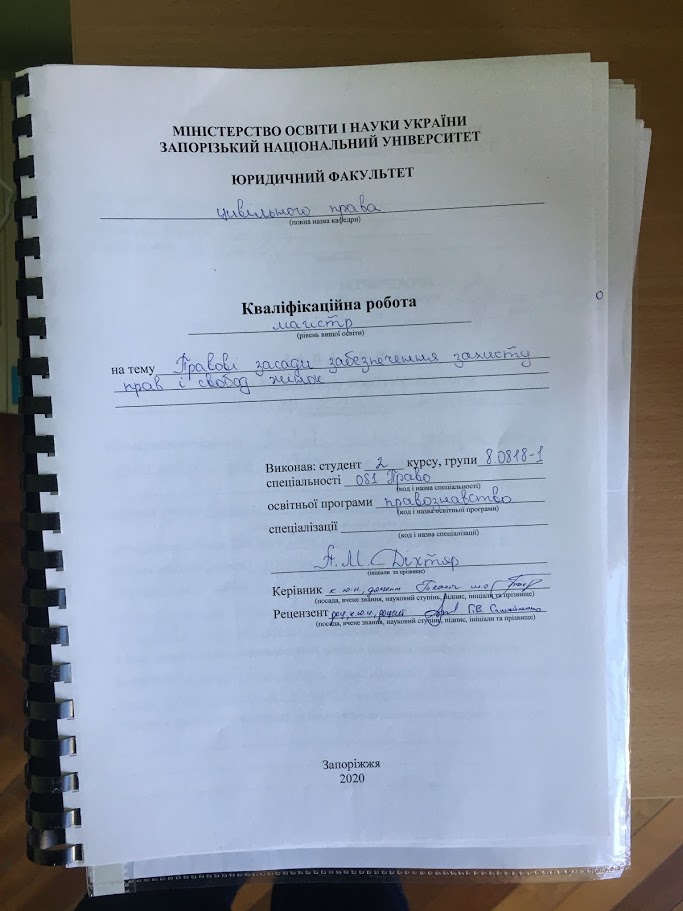 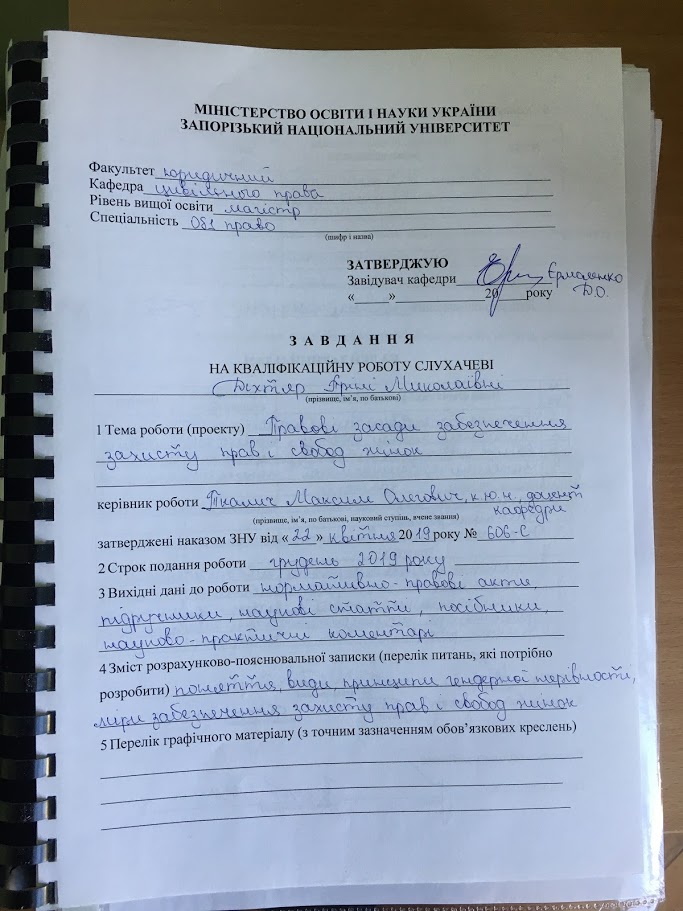 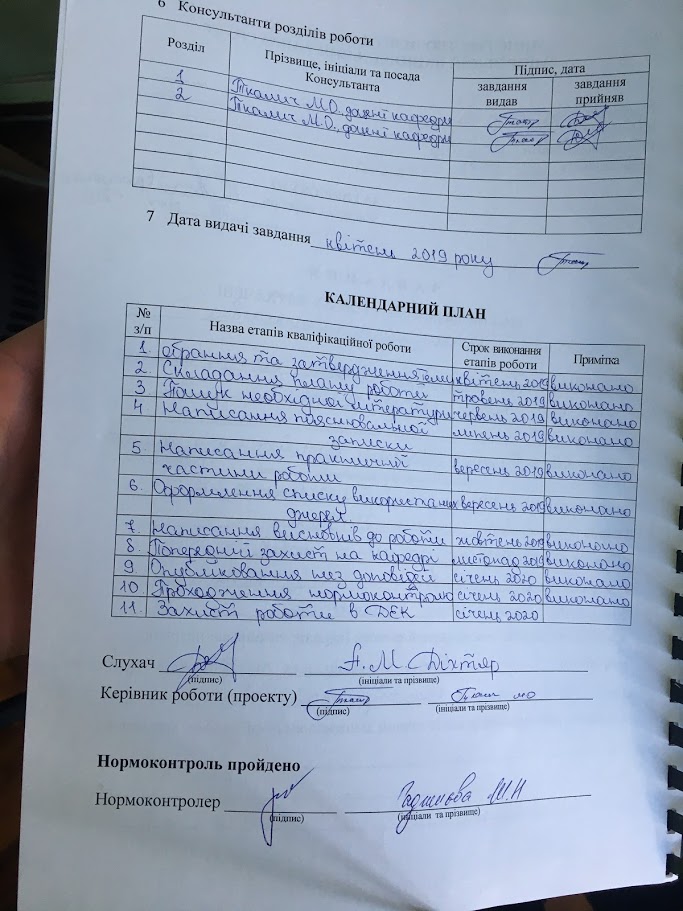 РЕФЕРАТДіхтяр А.М. Правові засади забезпечення захисту прав і свобод жінок. – Запоріжжя, 2020. - 105 с. Кваліфікаційна робота складається зі 105 сторінок, містить 80 джерел використаної інформації. Захист прав людини та домовленості, які укладаються для захисту цих прав, найбільшою мірою залежать від розробок та механізмів на національному рівні. Закони, процедури і механізми, які існують на національному рівні, є ключовими для здійснення прав людини в кожній країні. Тому дуже важливо зробити права людини компонентом національних конституційних і правових систем, навчити чиновників органів юстиції застосуванню стандартів в області прав людини, а також забезпечити накладання санкцій за порушення прав людини. Права людини – комплекс природних і непорушних свобод, юридичних можливостей, обумовлених фактом існування людини в суспільстві.В основі концепції прав людини лежать дві основні цінності. Перша - це людська гідність, а друга - рівність. Права людини можна розуміти як щось, що визначає базові норми, необхідні для того, щоб жити з цим почуттям гідності, і їх універсальність випливає з того, що принаймні в цьому, всі люди рівні.Рівноправність є найважливішою основою будь-якого демократичного суспільства, що прагне до соціальної справедливості і поваги прав людини. Права і свободи жінок займають особливе місце у контексті прав людини. Практично у всіх суспільствах і сферах діяльності вони піддаються дискримінації як з юридичної, так і з практичної точки зору. Наразі можна спостерігати стрімке зростання ролі жінок у різноманітних сферах суспільного життя. Безперечно, ця проблема набуває особливої актуальності у зв’язку з численними порушеннями прав жінок, зокрема, недостатній захист від насильства, недотримання права на участь у здійсненні міжнародної і внутрішньо-державної політики, а також нерівність між чоловіками й жінками у сфері праці. Мета кваліфікаційної роботи полягає в науковому обґрунтуванні та опрацюванні теоретичних засад соціологічного аналізу гендерної нерівності; у з'ясуванні основних  характеристик та тенденцій закріплення гендерної нерівності щодо жінок в різних сферах  життєдіяльності сучасного українського суспільства.  Об’єктом дослідження даної кваліфікаційної роботи є правові засади забезпечення захисту прав і свобод жінок в умовах гендерної нерівності в сучасному українському суспільстві. Предметом дослідження є розбіжність між статусними позиціями  жінок та чоловіків в економічній, політичній, культурній сферах життєдіяльності суспільства, а також між соціальним потенціалом жінок та їх соціальним статусом як прояв гендерної нерівності.Методологічну основу роботи складають сукупність філософсько-світоглядних, загальнонаукових принципів і підходів та спеціально-наукових методів пізнання конституційно-правових явищ, використання яких дало змогу отримати науково-обґрунтовані результати. Для проведення дослідження будуть застосовані такі загальнонаукові методи як: аналіз і синтез, індукція та дедукція, порівняльний аналіз.Методологія системного та діяльнісно-структурного підходів дозволила виділити складові системи гендерних нерівностей та факторів, що на них впливають. Використання структурно-функціональної методології сприяло розкриттю особливостей прояву соціального статусу та потенціалу жінки. SUMMARYDikhtyar Arina. Legal principles of protection of women`s rights and freedoms. – Zaporizhzhya, 2020. - 105 p.The qualifying work consists of 105 pages, contains 80 sources of information used.To the greatest extent the protection of human rights and arrangements, that are made to protect these rights, depend on developments and mechanisms at national level. Laws, procedures and mechanisms at the national level are key to the implementation of human rights in every country. Therefore, it`s very important to make human rights a component of national constitutional and legal systems, also train justice officials in the application of human rights standards and ensure that sanctions are imposed for human rights abuses.Human rights are the complex of natural and inviolable freedoms, legal possibilities that conditioned by the fact of human existence in society.The concept of human rights is based on two fundamental values. First of all, its a human dignity and secondly its equality. Human rights can be understood as defining the basic norms necessary to live with the sense of dignity and their universality stems from the fact that at least all people are equal.Equality is an essential foundation of any democratic society that strives for social justice and respect for human rights. Women's rights and freedoms play a special role in the context of human rights. They are discriminated against both in legal and practical terms in almost all societies and fields of activity. At present, there is a rapid increase in the role of women in various spheres of public life. Undoubtedly, the relevance of this topic is greatly increased due to the numerous violations of women's rights. In particular, its includes the lack of protection against violence, non-observance of the right to participate in the implementation of international and domestic policy, and the inequality between men and women in the workplace.At first, the purpose of the qualification work is to scientifically substantiated and elaborate the theoretical foundations of the sociological analysis of gender inequality. Secondly, the purpose of this work is to find out the main characteristics and tendencies of fixing gender inequality in relation to women in various spheres of life of modern Ukrainian society.The object of the study is the legal basis for the protection of women's rights and freedoms in terms of gender inequality in contemporary Ukrainian society.The subject of the study is the discrepancy between the status positions of women and men in the economic, political, cultural spheres of society, as well as between the social potential of women and their social status as a manifestation of gender inequality.The methodological basis of the work is a set of philosophical, general scientific principles and approaches and specially-scientific methods of knowledge of constitutional and legal phenomena, the use of which has allowed to obtain scientifically sound results. Such general scientific methods as: analysis and synthesis, induction and deduction, comparative analysis will be used to conduct research of this qualification work.The methodology of the systemic and activity-structural approaches allowed to identify the components of the system of gender inequalities and the factors that influence them. The use of structural and functional methodology helped to reveal the peculiarities of the manifestation of a woman's social status and potential. ЗМІСТПЕРЕЛІК УМОВНИХ СКОРОЧЕНЬ…………………………………………………….9РОЗДІЛ 1. ПОЯСНЮВАЛЬНА ЗАПИСКА ……………………………………………10РОЗДІЛ 2. ПРАКТИЧНА ЧАСТИНА…………………………………………………...382.1. Базові поняття………………………………………………………………..382.2. Законодавство у сфері забезпеченості рівних прав жінок та чоловіків…..422.2.1. Конституція України………………………………………………...432.2.2. Конвенція ООН про ліквідацію всіх форм дискримінації щодо жінок: статус і практика застосування в Україні………………………….442.3. Топ порушень прав жінок в Україні………………………………………...492.4. Забезпечення рівних прав та можливостей жінок і чоловіків……………..582.4.1. Державна політика у сфері забезпечення рівних прав та можливостей жінок і чоловіків…………………………………………….582.4.2. Суб’єкти, що здійснюють заходи у сфері запобігання та протидії насильству за ознакою статі……………………………………………..…612.4.3. Забезпечення рівних прав та можливостей жінок і чоловіків у різних сферах життя………………………………………………………………..692.5. Засади запобігання та протидії дискримінації в Україні…………………..732.6. Показники статистики гендерної нерівності в Україні……………………812.7. Шляхи подолання гендерної нерівності в Україні………………………...89ВИСНОВКИ……………………………………………………………………………...90ПЕРЕЛІК використаних джерел………………………………………………..97ПЕРЕЛІК УМОВНИХ СКОРОЧЕНЬабз.                                абзац          ВІЛ                                вірус імунодефіциту людини ВПО                              внутрішньо переміщена особаЄКПЛ                           Європейська конвенція з прав людини ЄС                                 Європейський СоюзЄСПЛ                           Європейський суд з прав людинижінки-ЛБТІК               лесбійка бісексуалка трансгендерна жінка і квір    КК України                  Кримінальний кодекс УкраїниМВС                              Міністерство внутрішніх справООН                              Організація Об’єднаних Націй п.                                    пункт п.п.                                 підпункт р.                                    рікст.                                  статтяСНІД                             синдром набутого імунодефіцитуЦК України                  Цивільний кодекс Українич.	 частинаCEDAW                              Convention on the Elimination of all Forms of Discrimination                                      Against Women / Конвенція про ліквідацію всіх форм                                      дискримінації щодо жінокРОЗДІЛ 1 ПОЯСНЮВАЛЬНА ЗАПИСКААктуальність теми. Захист прав людини та домовленості, які укладаються для захисту цих прав, найбільшою мірою залежать від розробок та механізмів на національному рівні. Закони, процедури і механізми, які існують на національному рівні, є ключовими для здійснення прав людини в кожній країні. Тому дуже важливо зробити права людини компонентом національних конституційних і правових систем, навчати чиновників органів юстиції застосуванню стандартів в області прав людини, а також забезпечити накладання санкцій за порушення прав людини. Права людини - комплекс природних і непорушних свобод, юридичних можливостей, обумовлених фактом існування людини в суспільстві.В основі концепції прав людини лежать дві основні цінності. Перша - це людська гідність, а друга - рівність. Права людини можна розуміти як щось, що визначає базові норми, необхідні для того, щоб жити з цим почуттям гідності, і їх універсальність випливає з того, що принаймні в цьому, всі люди рівні.Рівноправність є найважливішою основою будь-якого демократичного суспільства, що прагне до соціальної справедливості і поваги прав людини. Права і свободи жінок займають особливе місце у контексті прав людини. Практично у всіх суспільствах і сферах діяльності вони піддаються дискримінації як з юридичної, так і з практичної точки зору. Наразі можна спостерігати стрімке зростання ролі жінок у різноманітних сферах суспільного життя. Безперечно, ця проблема набуває особливої актуальності у зв’язку з численними порушеннями прав жінок, зокрема, недостатній захист від насильства, недотримання права на участь у здійсненні міжнародної і внутрішньо-державної політики, а також нерівність між чоловіками й жінками у сфері праці. Затвердження принципів гендерної демократії розглядається сьогодні світовим співтовариством як необхідна складова демократичних процесів і розвитку громадянського суспільства. У рамках Програми розвитку ООН, гендерна демократія визначається як система волевиявлення жінок і чоловіків, рівних у можливостях і правах, що законодавчо закріплені та реально забезпечені в політико-правових принципах, діях, будівництві громадських і державних структур. Міжнародний статус України та можливість інтеграції в Європейське  співтовариство багато в чому залежать від характеру і спрямованості побудови гендерної демократії,  формування якої вже кілька десятиліть є однією з важливих складових політики європейських держав. Принципи гендерної рівності закріплені в багатьох міжнародних документах, зокрема в Загальній декларації прав людини (1948 р.), Конвенції Організації Об’єднаних Націй про ліквідацію всіх форм дискримінації стосовно жінок (1967 р.), Декларації ООН про викорінювання насильства щодо жінок (1993 р.) і багатьох інших. Стаття 24 Конституції України гарантує принцип гендерної рівності в суспільно-політичній і культурній діяльності, в отриманні освіти, у праці та винагороді за неї. Проте найбільш гострою проблемою, навколо якої відбуваються трансформації гендерної політики як у західних, так і в пострадянських країнах, є протиріччя між рівністю статей, що декларується, і реальним соціальним статусом жінки. Ця проблема стала особливо актуальною під час трансформаційних процесів у країнах Східної Європи і пострадянських країнах. Як відзначалося у зведеній доповіді  в рамках Програми розвитку ООН за 1999 рік, один із найбільших  кроків назад у перехідний період – значне посилення гендерної нерівності в політичній, економічній і соціальній сферах. Отже, суть наукової проблеми, на аналіз якої спрямована кваліфікаційна робота, полягає у протиріччі між законодавчим закріпленням принципів гендерної рівності й реальними соціальними процесами, що характеризуються збереженням  гендерних диспропорцій практично у всіх сферах суспільного життя; у протиріччі між процесами демократизації суспільства, що відкривають  широкі можливості для самореалізації жінок, для освоєння ними нових соціальних ролей, і реальним  загостренням гендерних нерівностей, зниженням соціального статусу жінок в умовах трансформаційних змін українського та інших пострадянських суспільств.Об’єктом кваліфікаційної роботи є правові засади забезпечення захисту прав і свобод жінок та гендерна нерівність в сучасному українському суспільстві. Предметом є розбіжність між статусними позиціями  жінок та чоловіків в економічній, політичній, культурній сферах життєдіяльності суспільства, а також між соціальним потенціалом жінок та їх соціальним статусом як прояв гендерної нерівності.Мета роботи полягає в науковому обґрунтуванні та опрацюванні теоретичних засад соціологічного аналізу гендерної нерівності; у з'ясуванні основних  характеристик та тенденцій закріплення гендерної нерівності щодо жінок різних сферах  життєдіяльності сучасного українського суспільства.  Для досягнення поставленої мети необхідно було вирішити такі  завдання:  1) уточнити сутність явища гендерної нерівності; 2) для перевірки теоретичних положень здійснити аналіз та інтерпретацію емпіричних  даних про статус жінки в різних сферах українського  суспільства за об’єктивними та суб’єктивними показниками;3) дослідити міри захисту прав жінок на національному та міжнародному рівнях.Ступінь наукової розробки проблеми. Проблеми гендерної нерівності та різних аспектів  становища  жінки  розглядаються   такими авторами,  як Н. Грицяк, О. Балакірєва, В. Довженко, І. Демченко, Л. Кобилянська, Т. Журженко, О. Забужко, О. Іващенко, К. Карпенко, А. Лантух, В. Лапшина, Є. Лібанова,  О. Луценко, О. Макарова, І. Мироненко, С. Оксамитна, В. Онікієнко, С. Павличко, О. Піщуліна, М. Рубчак, Т. Мельник, Л. Смоляр, В. Суковата, В. Фесенко, Ю. Якубова, О. Яременко та інші. Серед зарубіжних авторів, які працюють у руслі соціологічного аналізу гендерних відносин, заслуговують уваги роботи C. Аккер (S. Acker), Е. Гідденса (A. Giddens), Р. Коннелa (R. Connell), P. Кромптон (R. Crompton), Дж. Ріглі (J. Wrigley), С. Уолбі (S. Walby), К. Уоллес (C. Wallace), П. Еботт (P. Abbott), Дж. Еспін-Андерсен (G. Esping-Andersen). Поряд з розмаїтістю та численністю опублікованих праць з гендерної проблематики, зокрема в українському суспільстві, спостерігається відсутність комплексного соціологічного бачення природи цього явища, бракує фундаментальних робіт, у яких був би представлений цілісний соціологічний аналіз різних аспектів статусу жінки в сучасному українському суспільстві. Так, практично не вивчаються суб'єктивні аспекти соціального потенціалу жінок України, співвідношення їх соціального потенціалу і статусу, особливості самооцінки жінками свого становища в суспільстві.  Опис проблеми, що досліджується. Права людини це комплекс природних і непорушних свобод і юридичних можливостей, обумовлених фактом існування людини в суспільстві. Право виступає мірою свободи і зміст його в тому, щоб узгодити свободу окремої людини зі свободою інших членів суспільства, дотримуючись принципу рівності.Право є всеохоплюючим, таким, що проникає до багатьох аспектів життя людей, інструментом регулювання їх відносин. Ми всі є свідками все більшої «юридифікації» життя, тобто поширення й охоплення правовим характером все більшого і більшого числа різноманітних сторін (публічних і приватних) соціального життя. Право може сприяти акумулюванню людьми своїх талантів, розкривати можливості для їх реалізації, відкривати доступ до тих чи інших ресурсів й до використання гарантованих їм прав, забезпечувати можливість діяти як вільні, автономні учасники суспільних відносин.Ґендер як певні соціальні ролі, виконання яких очікують від чоловіків і жінок, на відміну від статі, яку пов’язують з генітальною будовою, репродуктивною системою, хромосомним набором, тобто із біологічними показниками. Ґендерна рівність є однією з умов забезпечення суспільного розвитку. В цілому реальна, а не формальна рівність визнається однією з найбільш важливих цінностей демократичного суспільства, зобов’язання щодо забезпечення якої закріплено міжнародними нормами й стандартами у сфері прав людини. Усі основні договори у сфері прав людини забороняють дискримінацію за ознакою статі / ґендерною ознакою безвідносно того, чи передбачено реалізацію прав, гарантованих відповідним міжнародним документом, без дискримінації (ст. 14 Європейської конвенції з прав людини) або ж право не бути дискримінованим передбачено як самостійна норма.Термінологічно більшість міжнародних документів оперують формулюванням заборони дискримінації за ознакою статі. Однак у 1990-і роки на міжнародному рівні для позначення культурних норм і очікувань, обумовлених біологічною статтю, стала широко використовуватися категорія «ґендер». Сьогодні низка міжнародних договорів забороняє дискримінацію і за ознакою статі, і за ґендерною ознакою; наприклад, Конвенція Ради Європи про попередження і боротьбу з насильством щодо жінок і домашнім насильством, Стамбульська конвенція. Гендер здебільшого розуміється як соціальна надбудова над біологічною статтю або як соціальна стать. Образно кажучи, «гендер - це «культурна маска» статі, що визначається нашими соціокультурними уявленнями», тобто гендер позначає рольові соціальні очікування представників жіночої і чоловічої статі. На відміну від поняття «стать» гендер стосується не суто фізіологічних властивостей, за якими різняться чоловіки і жінки, а соціально сформованих рис, притаманних «жіночості» (feminity) і «мужності» (masculinity). Канадські вчені інтерпретують гендер як окреслений набір характеристик у культурному аспекті, що визначає соціальну поведінку жінок і чоловіків та відносин між ними, тобто гендер стосується не просто жінок або чоловіків, а відносин між ними і шляхів, за допомогою яких ці відносини будуються в суспільстві. Гендер є аналітичним знаряддям для розуміння соціальних процесів. Категорію «гендер» вітчизняні науковці активно почали використовувати на початку 1990-х рр. у політичному і правовому аналізі проблем рівності соціальних статей.Гендерна рівність – це ідеологічний компонент державної політики та державного управління, що має чотири виміри, які покладено в основу напрямів розвитку державної гендерної політики на сучасному етапі розвитку українського суспільства. Перший вимір гендерної рівності – це права людини як універсальний стандарт політичних, громадянських, економічних, соціальних і культурних прав та свобод для жінок і чоловіків. Другий вимір гендерної рівності – це права людини як права жінок. Третій вимір – рівність свобод, прав та обов’язків. Четвертий – рівні можливості – основний елемент гендерної рівності.Юридичне розуміння дискримінації виводиться із фундаментальних принципів права і права прав людини, маючи за відправну точку принцип людської гідності. Термін «дискримінація» застосовується для позначення ситуації, коли особа потрапляє у несприятливе становище через наявність у неї «захищеної ознаки». Такою захищеною ознакою може бути стать, вік, національність, мова, етнічне походження, колір шкіри, обмежені фізичні можливості (інвалідність), сексуальна орієнтація, ґендерна ідентичність, релігійні, ідеологічні або політичні переконання тощо.Закон про забезпечення рівних прав дає визначення дискримінації за ознакою статі: це дії чи бездіяльність, що виражають будь-яке розрізнення, виняток або привілеї за ознакою статі, якщо вони спрямовані на обмеження або унеможливлюють визнання, користування чи здійснення на рівних підставах прав і свобод людини для жінок і чоловіків (ст. 1 Закону).Отже, вимога недискримінації означає: однаково ставитися до осіб, що перебувають в однакових умовах: не можна ставитися до індивідів у менш сприятливий спосіб (інакше) тільки тому, що вони певної статі або певної національності, або певної сексуальної орієнтації і т.д. (тобто не можна допускати пряму дискримінацію).Якщо вести мову конкретно про ґендерну дискримінацію, то це правило можна сформулювати так: пряма ґендерна дискримінація полягає в упередженому ставленні до особи однієї статі порівняно зі ставленням до особи іншої статі у тій самій ситуації, причому підставою для упередженості є саме стать особи. Комітет з економічних, соціальних і культурних прав ООН зазначає, що пряма дискримінація має місце, коли різниця у ставленні відбувається винятково через стать та характеристики чоловіків і жінок, які не можуть бути об’єктивно виправдані.Скажімо, чоловік, який скористався відпусткою по догляду за дитиною до досягнення нею трьох років, повинен мати таке ж саме право на включення періоду відпустки до стажу роботи, як на це має право жінка за аналогічних умов. Ще один приклад: виплата різної заробітної плати працівникам різної статі, які виконують однаковий обсяг роботи на однакових умовах і мають однакову кваліфікацію, також має визнаватися дискримінацією. У практиці ЄСПЛ, як приклад, розглядалася справа про право жінок після одруження використовувати своє дівоче прізвище (рішення ЄСПЛ у справі Unal Tekeli v. Turkey від 16 листопада 2004 року): заявниця скаржилася на те, що відповідно до національного права після укладення шлюбу вона зобов’язана взяти прізвище чоловіка. Європейський суд з прав людини визнав, що хоча закон дозволяє жінкам залишати своє дівоче прізвище поряд із новим прізвищем чоловіка, це, втім, становить дискримінацію за ознакою статі, оскільки закон не зобов’язує чоловіків змінювати своє прізвище.Є менш очевидні випадки, особливо якщо йдеться про таку підставу дискримінації як ґендерна ідентичність. Так, наприклад, в одній зі справ, розглянутих Судом ЄС пані Річардс (Richards) – особа, що зробила операцію по зміні статі з чоловічої на жіночу, – хотіла вийти на пенсію після досягнення 60-річчя (пенсійний вік для жінок у Сполученому Королівстві). Уряд відмовився призначити їй пенсію на тій підставі, що вона не зазнала несприятливого ставлення порівняно з іншими особами в подібній ситуації. Уряд стверджував, що насправді заявницю слід порівнювати з чоловіками, оскільки вона прожила своє життя як особа чоловічої статі. Суд вирішив, що оскільки національне законодавство дозволяє операції зі зміни статі, то в цьому випадку належним зразком для порівняння є «жінки». Відповідно, становище заявниці є менш сприятливим порівняно з іншими жінками, оскільки їй встановили вищий пенсійний вік, а отже – має місце дискримінація.Непряма ґендерна дискримінація має місце, коли явно нейтральна норма/положення, критерії чи практика дає підстави поводитися з особами однієї статі у схожих ситуаціях інакше порівняно з особами іншої статі, крім випадків, коли це норма/положення, критерії чи практики об’єктивно обґрунтовані законною метою, а засоби досягнення цієї мети є належними й необхідними. Наприклад, тимчасова непрацездатність жінок і відповідно звільнення їх від роботи на цей період у зв’язку з пологами. Отже, непряма дискримінація відбувається, коли закон, державна політика чи програма не є дискримінаційними за своєю спрямованістю, але їх застосування посадовими особами призводить до дискримінаційних наслідків. Фактично, застосування ґендерно нейтрального закону може залишити існуючу нерівність без змін або навіть загострити її.В свою чергу, державну гендерну політику можна розуміти як стратегічну діяльність держави, що здійснюється шляхом спільних дій усіх зацікавлених суб’єктів з метою надання рівних можливостей жінкам і чоловікам у користуванні гарантованими правами та свободами, створення умов для самореалізації особистості та є інтегруючим компонентом усіх напрямів державної кадрової політики.Україна неодноразово підтверджувала, що поділяє ґендерні принципи і напрями діяльності з утвердження рівних прав і можливостей жінок і чоловіків, проголошені в міжнародних документах: Загальній декларації прав людини (1948 р.), Європейській конвенції прав людини та основних свобод (1950 р.), Конвенції з ліквідації усіх форм дискримінації щодо жінок (1979 р.), Декларації щодо рівності жінок і чоловіків (1988 р.), Віденській декларації прав людини (1993 р.), Пекінській декларації й Платформі дій (1995 р.), документах Спеціальної сесії Генеральної Асамблеї ООН з питань ґендерної рівності (2000 р.), Декларації Тисячоліття (2000 р.) та ін. Незважаючи на визнання Україною обов’язковими для себе базових міжнародних документів у сфері забезпечення ґендерної рівності, закріплення принципу недискримінації за ознакою статі на конституційному рівні, прийняття спеціального закону про забезпечення рівних прав та можливостей жінок і чоловіків, створення відповідних інституційних гарантій у цій сфері, проблема дотримання ґендерної рівності залишається актуальною для України.Жінки в Україні мають рівні можливості з чоловіками, було б бажання і здібності їх втілити – така думка є доволі поширеною. Втім хибною, наголошують експерти і доводить статистика. Українки досі зазнають дискримінацій за ознакою статі. Одними із найпоширеніших проблем дискримінації в Україні є:Жертви домашнього насильства. Найбільшим кричущим порушенням прав жінок в Україні залишається домашнє насильство. Щороку від рук кривдників гине близько 600 українок, такими є дані МВС. У 2019 році до поліції надійшло понад 110 тисяч заяв від жертв домашнього насильства.90% наших громадян, які потерпають від насильства, це жінки. Причини – стереотипи, що жінка – «берегиня дому», її функція – приготування їжі та догляд за дітьми. І щойно вона починає заявляти про свої права, то одразу ж піддається насильству – чи економічному, чи психологічному, чи фізичному, чи сексуальному. І з’явилася нова тенденція: якщо жінка намагається вирватися з кола домашнього насильства, то тоді методи стають більш виточені.Попри масштаби домашнього насильства в Україні, проблема перебуває переважно «в тіні». Ба більше, поширений принцип – «сама винна», відтак жертви намагаються замовчувати страждання, наголошують експерти. Показовим є те, що 68% українок не вважають проявом насильства приниження. Лише для 49% жінок насильство – це побої, а для 56% – зґвалтування. Такі результати опитування Українського інституту соціологічних досліджень.Жінки отримують меншу зарплатню.Жінки в Україні зароблять у середньому на 30% менше, ніж чоловіки. За інформацією рекрутингових агенцій, ця різниця ще вища.Однією з причин цього є те, що окрім оплачуваної роботи на плечі жінки лягає домашня праця, яка вважається «жіночою» – прибирання, готування, догляд за дітьми.Жінка змушена, як правило, працювати в дві зміни. Тому обирає менш оплачувану роботу, але з більш гнучкими умовами. Бо є купа обов’язків, які чомусь вважаються лише жіночими, хоча народження дітей – це благо для всього суспільства. Зібравши інформацію по 217 країнах, дослідники підрахували, що домашня робота і догляд за родиною займає в житті жінки 23 роки. Окрім того, жінки не допускаються на вищі посади з вищою зарплатнею, а працюють переважно в тих сферах, де нижчий прибуток. Серед керівників дитячих садочків – жінок багато, а серед керівників університетів їх фактично немає. І так в усіх галузях.Жінки мають меншість у владі. Відповідно до аналітичного звіту комісії Ради Європи з питань гендерної рівності за 2019 рік, Україна перебуває в групі країн із найнижчим представництвом жінок у владі.В Україні є дуже чіткий тренд: чим вищий орган влади, тим менше там жінок. За результатами останніх національних виборів, 46% жінок потрапило у селищні і сільські ради. В обласні – вже 28%. В ради великих міст, обласних центрів –15%. І в парламент ще менше – 12%. Тільки 6% жінок в Україні посідають посади міністрів та замміністрів.Попри запроваджене квотування у партіях – тенденції спостерігаються невтішні, додає експерт. Жінки у списках партій – часто «для галочки», а відтак не отримують достатньої організаційної та фінансової підтримки, щоб перемогти у виборчих перегонах.Обмеження у кар’єрі.У нас є заборонені професії і цивільного характеру, і в секторі безпеки й оборони. І справа не в кількості, а в їхньому існуванні. Українським жінкам заборонені всі професії, які стосуються військово-морських сил. Нині в українській армії працює жінок не менше, ніж в деяких в країнах світу. Але у нас ніколи не було і досі немає жінки-генерала.Також важливо побороти дискримінацію жінок у головах роботодавців. Наприклад, в оголошеннях про вакансію. До жінок висуваються такі вимоги, як вік, зовнішні дані, хоча робота, яку пропонується виконувати, абсолютно не потребує таких характеристик.За підрахунками експертів Всесвітнього економічного Форуму в Далосі, подолати різницю в можливостях працевлаштування та оплаті праці для чоловіків і жінок світ зможе через 170 років.Жінки – заручниці стереотипів. «Жінка-берегиня», «господарка», «для «жіночого щастя» потрібні «кохання» і «родина» – такі стереотипи про жінку закріпилися у свідомості українців. Експерти констатують: сексизм в Україні поширений скрізь – в рекламі, ток-шоу, політиці і в побуті.Одним із відомих прикладів є класична фраза колишнього прем’єра Азарова про те, що жінкам не місце в управлінні. Азаров пішов у небуття, а сексизм у нас поки що лишився. Адже сексистські стереотипи суттєво впливають на рівень насильства стосовно жінок. Активісти моніторингового проекту «Україна без сексизму», наприклад, лише за чотири місяці виявили понад 240 сексистських висловлювань у рекламі.На конституційному рівні встановлено, що «громадяни мають рівні конституційні права і свободи та є рівними перед законом. Не може бути привілеїв чи обмежень за ознаками раси, кольору шкіри, політичних, релігійних та інших переконань, статі, етнічного та соціального походження, майнового стану, місця проживання, за мовними або іншими ознаками» (ч. 1 ст. 24). Окрема норма в Україні 49 спрямована на забезпечення рівності прав жінки і чоловіка (ч. 2 ст. 24). Україна має спеціальне антидискримінаційне законодавство:Закон України «Про забезпечення рівних прав і можливостей жінок і чоловіків»; Закон України «Про засади запобігання та протидії дискримінації в Україні»;Закон України «Про запобігання та протидію домашньому насильству»; Закон України «Про протидію торгівлі людьми».Також мають враховуватися програмні і стратегічні документи, спрямовані на захист прав людини в цілому і прав жінок, зокрема: Національна стратегія у сфері прав людини, затверджена Указом Президента України від 25 серпня 2015 року № 501/2015; Національний план дій з виконання резолюції Ради Безпеки ООН 1325 «Жінки, мир, безпека» на період до 2020 року, затверджений розпорядженням Кабінету Міністрів України від 24 лютого 2016 р. № 113-р;Державна соціальна програма протидії торгівлі людьми на період до 2020 року, затверджена постановою Кабінету Міністрів України від 24 лютого 2016 р. № 111; Державна соціальна програма забезпечення рівних прав та можливостей жінок і чоловіків на період до 2021 року, затверджена постановою Кабінету Міністрів України від 11 квітня 2018 р. № 273; Національний план дій з виконання рекомендацій, викладених у заключних зауваженнях Комітету ООН з ліквідації дискримінації щодо жінок до восьмої періодичної доповіді України про виконання Конвенції про ліквідацію всіх форм дискримінації щодо жінок на період до 2021 року, затверджений розпорядженням Кабінету Міністрів України від 05.09.2018 р. № 634-р.У цілому, законодавство України характеризується як недискримінаційне. Проблема здебільшого полягає у практиці правозастосування: ігнорування відповідних положень, наявність лише формальних посилань на них, ґендерно нейтральний підхід до розгляду справ, пов’язаних із захистом прав жінок, призводять до того, що право на рівний доступ до правосуддя порушується.Закон про забезпечення рівних прав набрав чинності 01.01.2006 р. Закон надає визначення низці важливих понять. Це, серед іншого, такі поняття як дискримінація за ознакою статі, позитивні дії, сексуальні домагання тощо. В цілому, закон справедливо оцінюється експертами як декларативний, такий, що не передбачає ефективних інструментів і механізмів боротьби із ґендерною дискримінацією. Серед тих положень Закону, які все ж таки мають прикладне значення, слід відзначити такі:обов’язковість проведення ґендерно-правової експертизи законодавства (ст. 4); обов’язковість відображення органами державної статистики показників становища жінок і чоловіків у всіх сферах життя суспільства; такі статистичні дані мають бути невід’ємною складовою державної статистичної звітності (ст. 5). За низкою показників така статистична інформація дійсно збирається (наприклад, чисельність населення, рівень економічної активності, рівень зайнятості і безробіття, середня заробітна плата за видами економічної діяльності тощо) і може використовуватись під час судових розглядів для аргументації відповідної позиції. Однак наявні статистичні дані дуже обмежені. Наприклад, зовсім немає статистики щодо того, скільки позовів подають жінки і скільки чоловіки тощо; політичні партії, виборчі блоки під час висунення кандидатів у народні депутати України в багатомандатному загальнодержавному виборчому окрузі передбачають представництво жінок і чоловіків у відповідних виборчих списках. Контроль за цією вимогою здійснюють виборчі комісії (ст. 15). Оскільки Закон не встановив конкретний показник такого представництва, наведена норма залишилась лише декларацією; заборона роботодавцям в оголошеннях (рекламі) про вакансії пропонувати роботу лише жінкам або лише чоловікам, за винятком специфічної роботи, яка може виконуватися виключно особами певної статі, висувати різні вимоги, даючи перевагу одній із статей, вимагати від осіб, які влаштовуються на роботу, відомості про їхнє особисте життя, плани щодо народження дітей (ст. 17). Це по суті єдина конкретна норма, яка також підкріплена аналогічною забороною в Законі про зайнятість і в Законі про рекламу, завдяки чому органи державної влади здобули повноваження контролювати її виконання роботодавцями. Крім того, самі кандидати на посаду у низці випадків успішно оскаржували дії роботодавців, які безпідставно включали до оголошень вимогу щодо статі працівника.Закон про забезпечення рівних прав також передбачає можливість оскарження дискримінації за ознакою статі та сексуальних домагань (ст. 22) і право на відшкодування матеріальних збитків та моральної шкоди, завданих унаслідок дискримінації за ознакою статі чи сексуальних домагань (ст. 23), однак не пропонує жодних спеціальних механізмів, інструментів, особливого порядку, просто відсилаючи до загального порядку оскарження, передбаченого процесуальним законодавством, і загального порядку відшкодування шкоди, встановленого ЦК України, не розкриваючи ніякої специфіки й не конкретизуючи їх. Цим пояснюється низький рівень застосування положень Закону на практиці.Аналогічні зауваження (щодо в цілому занадто абстрактного і декларативного характеру, відсутності ефективних механізмів і інструментів дії) і на адресу Закону про протидію дискримінації. У ньому наводяться визначення таких понять як дискримінація, непряма дискримінація, пряма дискримінація, підбурювання до дискримінації, позитивні дії, пособництво у дискримінації, утиск. Як і Закон про забезпечення рівних прав, Закон про протидію дискримінації гарантує право на оскарження рішень, дій чи бездіяльності з питань дискримінації (ст. 14), відшкодування матеріальної шкоди та моральної шкоди, завданих унаслідок дискримінації (ст. 15), а також передбачає, що особи, винні в порушенні вимог законодавства про запобігання та протидію дискримінації, несуть цивільну, адміністративну та кримінальну відповідальність (ст. 16), але при цьому закріплено лише посилання на загальні норми, без обумовлення тієї чи іншої специфіки, пов’язаної із дискримінацією.Потенційне порушення прав жінок, прояви дискримінації за ознакою статі є можливим у різних сферах відносин. Водночас, для підвищення ефективності реагування є потреба виділення певних сфер відносин, які характеризуються підвищеним ризиком. Сам характер окремих видів відносин зумовлює підвищений ризик порушення прав жінок, у тому числі через усталені в суспільстві стереотипи щодо соціальних ролей чоловіків і жінок.Аналіз наявної практики, експертні й аналітичні дослідження у сфері забезпечення рівності за ознакою статі, дозволяють виділити ті сфери суспільного життя, де ризик дискримінації за ознакою статі, у тому числі поєднаною з іншими ознаками (інвалідність, належність до певної національності / етнічної групи, вік, тощо), за ознаками вагітності, годування груддю, родинного статусу, сімейних обов’язків, та / або іншого порушення прав жінок є найбільш високим / вірогідним. Це, зокрема, сімейні відносини, трудові, відносини щодо окремих видів соціального забезпечення, відносини, пов’язані із доступом жінок до політики, зокрема, застосування так званих ґендерних квот на виборах тощо. Крім того, як свідчить практика, окремі різновиди правопорушень і злочинів мають ґендерну обумовленість – їх жертвами в переважній більшості випадків виступають жінки. Йдеться про домашнє насильство, зґвалтування, торгівлю людьми тощо. Відповідно, такі випадки потребують особливої уваги в аспекті необхідності застосування ґендерно чутливого підходу.Прикладом таких сфер, зокрема, є: 1. Захист і сприяння реалізації прав уразливих груп жінок і дівчат (жінки з ВІЛ/СНІД, жінки з інвалідністю, жінки з числа ВПО (внутрішньо переміщені особи), жінки, задіяні у секс-індустрії, жінки-ЛБТІК, сільські жінки, жінки у місцях позбавлення волі, жінки похилого віку, тощо), приділяючи основну увагу таким питанням як бідність, неграмотність, насильство, неоплачувана робота, включаючи догляд за членами сім’ї, доступ до медичного обслуговування, житла, соціальної допомоги і економічної підтримки, занятості. 2. Права жінок і дівчат, у тому числі з уразливих груп населення. Увага має приділятися, серед іншого, таким питанням як: захист жінок і дівчат від насильства, у тому числі сексуального, доступ до медичних послуг, освіти, соціального забезпечення, участь жінок у прийнятті рішень тощо.3. Права жінок і дівчат в окремих сферах життєдіяльності:дискримінація у системі освіти;дискримінація у сфері зайнятості, у тому числі поширеність сексуальних домагань;дискримінація під час надання медичних послуг;дискримінація у сфері забезпечення житлових умов;дискримінація в органах системи юстиції; дискримінація у доступі до послуг та у проведенні вільного часу.Зокрема, може бути приділена увага таким питанням: чи передбачено у шкільних учбових програмах на всіх рівнях навчання проведення з урахуванням вікової специфіки робота з тематики прав жінок; чи є випадки виключення вагітних учениць зі школи, чи повертаються дівчата після народження дитини до навчання, чи проводяться інформаційно-просвітницькі й освітні кампанії з тематики ґендерної рівності; чи є школи, у тому числі у сільській місцевості доступними (з точки зору віддаленості й можливості безпечно дістатися школи, фізичної доступності для дітей з інвалідністю, чи наявні психологічні й комунікативні бар’єри для дівчат з уразливих груп населення тощо), чи мають школи конфіденційні й незалежні механізми, які б дозволяли дівчатам повідомляти про випадки насильства та переслідувань щодо них.3. Права жінок у сфері зайнятості (відмова у працевлаштуванні, недопуск жінок до небезпечних і важких робіт, відмова у працевлаштуванні / недопуск вагітних жінок і жінок, які мають дітей віком до трьох років, до роботи, яка передбачає відрядження, справи про недопуск таких жінок до відряджень, відмова у працевлаштуванні / недопуск жінок до роботи, яка передбачає нічні зміни тощо; розміщення оголошень про роботу (наявність вакансії) із зазначенням статі). Стаття 18 Закону України «Про забезпечення рівних прав і можливостей жінок і чоловіків» передбачає: у разі колективно-договірного регулювання соціально-трудових відносин до генеральної угоди, галузевих (міжгалузевих) і територіальних угод, колективних договорів включаються положення, що забезпечують рівні права та можливості жінок і чоловіків.При цьому колективні угоди (договори) мають передбачати: покладання обов’язків уповноваженого з ґендерних питань – радника керівника підприємства установи та організації, їх структурних підрозділів на одного з працівників на громадських засадах; комплектування кадрами і просування працівників по роботі з дотриманням принципу надання переваги особі тієї статі, щодо якої в них існує дисбаланс; усунення нерівності за її наявності в оплаті праці жінок і чоловіків як у різних галузях господарства, так і в одній галузі на базі загального соціального нормативу оплати праці в бюджетній та інших сферах, а також на основі професійної підготовки (перепідготовки) кадрів.Виконання вказаного положення, зокрема, суб’єктами господарювання, може ставати окремим предметом моніторингу. 4. Попередження і реагування на випадки сексуальних домагань на роботі і за місцем навчання. Так, зокрема, відповідно до Закону України «Про забезпечення рівних прав і можливостей жінок і чоловіків» передбачає:сексуальні домагання – дії сексуального характеру, виражені словесно (погрози, залякування, непристойні зауваження) або фізично (доторкання, поплескування), що принижують чи ображають осіб, які перебувають у відносинах трудового, службового, матеріального чи іншого підпорядкування.Роботодавець зобов’язаний вживати заходів щодо унеможливлення та захисту від випадків сексуальних домагань та інших проявів насильства за ознакою статі. Однак сьогодні практично відсутня практика виконання відповідних положень законодавства.5. Розміщення реклами, яка містить сексизм та / або є такою, що принижує осіб жіночої або чоловічої статі. Згідно із абз. 7 ч. 2 ст. 17 Закону України «Про забезпечення рівних прав і можливостей жінок і чоловіків»: Роботодавцям забороняється в оголошеннях (рекламі) про вакансії пропонувати роботу лише жінкам або лише чоловікам, за винятком специфічної роботи, яка може виконуватися виключно особами певної статі, висувати різні вимоги, даючи перевагу одній із статей, вимагати від осіб, які влаштовуються на роботу, відомості про їхнє особисте життя, плани щодо народження дітей. Рекомендація CM/Rec (2019) «Запобігання та боротьба із сексизмом» Комітет міністрів Ради Європи визначає сексизм як: будь-який акт, жести, візуальна репрезентація, сказані чи написані слова, практика чи поведінка, які базуються на ідеї, що особа чи група осіб є малозначимими через їхню стать.6. Виконання політичними партіями вимоги щодо представленості представників однієї статі у виборчих списках партій. Відповідно до ст. 8 Закону України «Про політичні партії»: політичні партії повинні мати статут. Статут політичної партії має містити такі відомості, зокрема: розмір квот, що визначає мінімальний рівень представництва жінок і чоловіків у виборчому списку кандидатів у народні депутати України від партії у загальнодержавному окрузі, кандидатів у депутати місцевих рад в багатомандатних виборчих округах і має становити не менше 30% загальної кількості кандидатів у виборчому списку. Стаття 17-5. Порядок виділення та розподілу між політичними партіями коштів на фінансування їхньої статутної діяльності наголошує, що кошти, виділені з державного бюджету на фінансування статутної діяльності політичних партій, розподіляються Національним агентством з питань запобігання корупції між політичними партіями у такому порядку: сума в розмірі 10 відсотків щорічного обсягу державного фінансування статутної діяльності політичних партій, передбаченого статтею 17-2 цього Закону, розподіляється порівну між політичними партіями, які отримали право на таке фінансування згідно з цим Законом, якщо за результатами останніх чергових чи позачергових виборів народних депутатів України кількість представників однієї статі серед обраних від відповідних політичних партій народних депутатів України, які набули своїх повноважень, не перевищує двох третин від загальної кількості народних депутатів України, обраних від цієї політичної партії.Окрема форма дискримінації за ознакою статі – ґендерно обумовлене домашнє насильство. В Україні проводиться активна робота із підготовки до ратифікації Стамбульської конвенції (Конвенції Ради Європи про запобігання насильству щодо жінок і домашньому насильству та боротьбу із цими явищами). Україна підписала цей міжнародний правовий документ ще 7 листопада 2011 року, ставши однією з 20 держав-членів. Проте підготовка до ратифікації Конвенції досі триває. Також в Україні діє Закон про торгівлю людьми. Серед принципів, на яких ґрунтується діяльність, спрямована на протидію торгівлі людьми, він називає принцип недискримінації осіб, які постраждали від торгівлі людьми, за ознаками раси, кольору шкіри, політичних, релігійних та інших переконань, статі, етнічного та соціального походження, майнового стану, місця проживання, за мовними або іншими ознаками. Окремо обумовлено, що центральні органи виконавчої влади відповідно до визначених у встановленому порядку повноважень у сфері протидії торгівлі людьми здійснюють заходи, спрямовані на викорінення передумов торгівлі людьми, зокрема щодо попередження насильства в сім’ї та дискримінації за ознакою статі (п.п. а п. 7 ч. 1 ст. 7 Закону). КК України встановлює відповідальність за торгівлю людьми (ст. 149 КК України).Щодо міжнародних зобов’язань України в сфері захисту прав жінок, то Декларація про державний суверенітет України проголошує (ч. 3 ст. Х): «Україна визнає... пріоритет загальновизнаних норм міжнародного права перед нормами внутрішньодержавного права». На конституційному рівні також це передбачено (ст. 9 Конституції України): «Чинні міжнародні договори, згода на обов’язковість яких надана Верховною Радою України, є частиною національного законодавства України. Укладення міжнародних договорів, які суперечать Конституції України, можливе лише після внесення відповідних змін до Конституції України».Більш докладно статус міжнародних угод визначено у ст. 19 Закону України «Про міжнародні договори України» від 29.06.2004 р. № 1906-IV, яка, зокрема, вказує: «Якщо міжнародним договором України, який набрав чинності в установленому порядку, встановлено інші правила, ніж ті, що передбачені у відповідному акті законодавства України, то застосовуються правила міжнародного договору». З наведеного вбачається, що норми чинних міжнародних договорів України, згоду на обов’язковість яких надано Верховною Радою України, є частиною національного законодавства і мають більшу юридичну силу порівняно з іншими актами українського законодавства. Цей принцип підтверджується також ст. 27 Віденської конвенції про право міжнародних договорів від 23 травня 1969 р. (до якої приєдналася й Україна): «Учасник не може посилатися на положення свого внутрішнього права як на виправдання для невиконання ним договору». В системі ООН існують такі основні міжнародні договори з прав людини: Міжнародна конвенція про ліквідацію всіх форм расової дискримінації (1965 р.)Міжнародний пакт про громадянські і політичні права (1966 р.) Міжнародний пакт про економічні, соціальні і культурні права (1966 р.) Конвенція про ліквідацію всіх форм дискримінації щодо жінок (1979 р.) Конвенція проти катувань та інших жорстоких, нелюдських або таких, що принижують гідність, видів поводження і покарання (1984 р.) Конвенція про права дитини (1989 р.) Міжнародна конвенція про захист прав всіх трудящих мігрантів та членів їх сімей (1990 р., Україною не ратифікована) Конвенція про права осіб з інвалідністю (2006 р.) У кожному з названих договорів прямо або непрямо викладаються основні принципи недискримінації та рівності, ефективного захисту прав людини від порушень, спеціального захисту особливо вразливих груп людей і ставлення до людини як до активного і інформованого учасника суспільного життя держави, а не як до пасивного об’єкта рішень влади. Всі договори, що гуртуються на цих загальних принципах, є взаємозалежними, взаємопов’язаними і такими, що посилюють один одного, внаслідок чого жодне право не може бути реалізовано повною мірою ізольовано, а залежить від реалізації інших прав також. Усі названі договори забороняють дискримінацію за ознакою статі / ґендерною ознакою. Міжнародний пакт про громадянські і політичні права й Міжнародний пакт про економічні, соціальні й культурні права гарантують рівні права для чоловіків і жінок (ст. 3). Конвенція про права осіб з інвалідністю (ст. 6) визнає, що жінки з інвалідністю піддаються дискримінації за багатьма ознаками й вимагають від держав-учасниць вирішення цієї проблеми.Важливі інструменти захисту прав людини, у тому числі на засадах принципів рівності і недискримінації, існують на регіональному рівні. Основним документом Ради Європи, що стосуються прав людини, є Конвенція про захист прав людини і основних свобод (Європейська конвенція з прав людини, ЄКПЛ), яка, за деякими винятками, стосується громадянських і політичних прав. ЄКПЛ була доповнена протоколами, деякі з яких передбачають додаткові права (в тому числі право на освіту як соціальне право), а інші – реформують механізм реалізації Конвенції. ЄКПЛ містить положення, яке забороняє дискримінацію в зв’язку з реалізацією визнаних у Конвенції прав (ст. 14). Протокол № 12 до ЄКПЛ містить загальну заборону дискримінації за будь-якою ознакою (у тому числі за ознакою статі, раси, кольору шкіри, мови, релігії, політичних чи інших переконань, національного або соціального походження, належності до національних меншин, майнового стану, народження або за будь-якими іншими ознаками), скасовуючи обмеження, встановлені статтею 14 Конвенції.Європейська соціальна хартія є аналогом Європейської конвенції з прав людини, але в галузі економічних і соціальних прав. Хартія гарантує користування правами в області забезпечення житлом, охорони здоров’я, освіти, зайнятості, правового та соціального захисту і пересування без дискримінації за будь-якою ознакою, включаючи ознаку статі. У 1996 році Хартія була переглянута – до її тесту було включено нові права, і деякі з них особливо важливі для жінок (наприклад, право на захист від сексуальних домагань на робочому місці і право працівників із сімейними обов’язками на рівні можливості та рівне ставлення до них). Європейський комітет з соціальних прав контролює відповідність національної ситуації передбаченим Хартією зобов’язанням за допомогою двох взаємодоповнюючих механізмів: системи звітності та процедури колективних скарг.Існує ще дві конвенції Ради Європи, присвячені питанню насильства по відношенню до жінок: Конвенція про заходи щодо протидії торгівлі людьми і Конвенція про попередження і боротьбу проти насильства щодо жінок і домашнім насильством (Стамбульська конвенція).Важливу роль відіграє практика вирішення відповідних спорів такими судовими інституціями як Європейський суд з прав людини, Комітет ООН з прав людини, Комітет ООН з ліквідації всіх форм дискримінації щодо жінок, Суд Європейського Союзу.Щодо Комітету ООН з ліквідації дискримінації щодо жінок, то він відповідно до статей 1, 2 Факультативного протоколу до Конвенції про ліквідацію усіх форм дискримінації щодо жінок від 7 вересня 2000 року уповноважений приймати і розглядати індивідуальні скарги від осіб щодо порушення прав, гарантованих цією Конвенцією. Україна визнала компетенцію Комітету ООН з ліквідації дискримінації щодо жінок (Закон України «Про ратифікацію Факультативного протоколу до Конвенції про ліквідацію усіх форм дискримінації щодо жінок» від 5 червня 2003 року № 946-IV18). Правові позиції, висловлені Комітетом в його рішеннях, не мають для України обов’язкової юридичної сили і носять суто рекомендаційний характер. Однак вони мають враховуватися правозастосовними, і в першу чергу судовими, органами завдяки їх професійному авторитету. Такі рішення справедливо вважають актами «м’якого права».Щодо рішень Суду ЄС, то увага до них в Україні має зростати з огляду на євроінтеграційні прагнення України. Угода про асоціацію між Україною, з однієї сторони, та Європейським Союзом, Європейським співтовариством з атомної енергії і їхніми державами-членами, з іншої сторони (Закон України про ратифікацію від 16.09.2014 р. № 1678-VII) вказує, серед іншого, на зобов’язання Сторін посилити діалог та співробітництво щодо забезпечення гідної праці, політики зайнятості, безпечних та здорових умов праці, соціального діалогу, соціального захисту, соціального залучення, ґендерної рівності та недискримінації (ст. 419). На шляху до досягнення цієї мети – забезпечення ґендерної рівності та рівних можливостей для чоловіків та жінок у сфері зайнятості, освіти та навчання, економічної та суспільної діяльності, а також у процесі прийняття рішень. Суд ЄС прийняв цілу низку рішень щодо рівної оплати праці для жінок і чоловіків, коли, не очікуючи кроків держави у виправленні становища нерівності, окремі приватні особи та ініціативні групи почали подавати скарги на чинне законодавство Держав-членів ЄС. Суд у відповідь виносив рішення, які у свою чергу впливали на процес законотворчості у цій галузі. Саме на рівні практики Суду ЄС було первісно визнано, що право на однакове ставлення є одним із основних прав людини, одночасно підкреслюючи і соціальне значення цього принципу. Суд ЄС окреслив рівність чоловіків та жінок як тотальну, абсолютну рівність. Кожна Директива ЄС підлягає застосуванню з урахуванням практики її застосування, виробленої на рівні Суду ЄС.Отже, міжнародні стандарти прав людини, закріплені у міжнародних договорах, ратифікованих Україною, виступають обов’язковим джерелом права, тобто на їх підставі може здійснюватися врегулювання суспільних відносин всередині країни, вони можуть виступати безпосередньою основою вирішення справи. Положення міжнародних договорів не тільки мають використовуватися для додаткової аргументації правової позиції у справі, але й наділені пріоритетом перед національним законодавством у разі колізії.Щодо тимчасових спеціальних заходів щодо забезпечення гендерної рівності у різних сферах життя. Позитивні дії – поняття, що позначає цілу низку норм права, які за формальними ознаками можуть бути кваліфіковані як такі, що дискримінують або обмежують чоловіків (наприклад, закріплена в деяких європейських країнах норма щодо надання жінці переваги при працевлаштуванні, коли вона має однаковий з чоловіком рівень кваліфікації та претендує на ту ж саму посаду, що й він). Декларація про рівноправність жінок та чоловіків Комітету міністрів Ради Європи від 16.11.1988 року, зокрема, наголошує на необхідності передбачити спеціальні заходи, які спрямовані на якнайскоріше встановлення реальної рівноправності жінок і чоловіків у різних сферах, та зокрема у доступі до державних посад усіх рівнів, доступі до всіх професій, зайнятості та заробітної плати. Суттєвим аспектом європейського права з питань рівних можливостей є послідовна політика підтримки позитивних дій. Регіональна європейська політика законодавчого забезпечення позитивних дій відповідає духу та принципам Конвенції про ліквідацію всіх форм дискримінації щодо жінок, викладеним у статтях 2 і 4. Спеціальні закони з рівності прав і можливостей чоловіків та жінок прийняті у багатьох країнах, серед яких Норвегія, Ісландія, Швеція, Данія, Литва, Словенія; у 2005 році до цього переліку приєдналася і Україна. Декларація про рівноправність жінок та чоловіків Комітету міністрів Ради Європи від 16 листопада 1988 р., зокрема, наголошує на необхідності передбачити спеціальні заходи, які спрямовані на якнайскоріше встановлення реальної рівноправності жінок і чоловіків у різних сферах, та зокрема у доступі до державних посад усіх рівнів, доступі до всіх професій, зайнятості та заробітної плати. Комітет з економічних, соціальних і культурних прав ООН визнав потребу у спеціальних позитивних заходах, вказавши, що вони можуть бути інколи необхідними для того, щоб привести особу (групу осіб), які перебувають у невигідному становищі, чи маргінальну особу (групу осіб) до того ж фактичного рівня, що й інші. Наприклад, якщо загальні умови певної частини населення не дають змоги чи послаблюють використання ними своїх прав, держава повинна вжити спеціальних заходів для виправлення таких умов. Такі заходи можуть передбачати надання на деякий час частині населення певного преференційного ставлення («рreferential treatment») у певних сферах, порівняно з рештою населення. Однак тільки на час, потрібний для виправлення дискримінації на практиці. Отже, Держави-учасниці заохочуються до прийняття тимчасових спеціальних заходів для прискорення досягнення рівності між чоловіками та жінками. Такі заходи не визнаються дискримінаційними, якщо вони базуються на зобов’язанні держави викорінити невигідні умови, спричинені колишніми чи наявними дискримінаційними законами, традиціями та практиками.Сутність, тривалість та застосування таких заходів мають відповідати специфічній проблемі та контексту, і мають бути адаптовані до обставин. Результати таких заходів мають піддаватися моніторингу для того, щоб ці заходи були припинені, коли їх мета буде досягнута. Стаття 14 Європейської Конвенції вказує, що здійснення прав та свобод має бути гарантоване без будь-якої дискримінації. Це акцентує увагу на тому, що держави можуть мати у своїх нормативних актах позитивні зобов’язання за цією статтею поряд із негативним зобов’язанням не дискримінувати. Преамбула Протоколу 12 до Європейської Конвенції наголошує на важливості спеціальних заходів та акцентує, що принцип заборони дискримінації не забороняє державам вживати заходів для сприяння повній та ефективній рівності, за умови, що буде об’єктивне та справедливе обґрунтування для цих заходів. У своїй Рекомендації 84/63 5/ЕЕС21 стосовно сприяння позитивним заходам для жінок Рада ЄС стверджує, що рівність можливостей для чоловіків і жінок потребує більше, ніж просто антидискримінаційного закону, й акцентує увагу на негативних шкідливих впливах, які лежать в основі дискримінації і які виникають внаслідок поширених у суспільстві упереджень щодо традиційного розподілу ролей в суспільстві між чоловіками та жінками.Найбільш поширеними видами спеціальних позитивних заходів, які використовуються в національних та міжнародних юрисдикціях, є навчання та подальше просування; надання преференцій («preferential treatment»); квотування в політичній сфері; спеціальні заходи у сфері праці та соціального забезпечення. Навчання та розширення можливостей як вид позитивної дії: деякі національні нормативні акти з прав людини визначають навчання та підтримку як один із методів подолання проблеми нерівності. Навчання створює умови для рівності можливостей, але не вирішує проблеми дискримінації, що виникає на останній стадії відбору кандидатів чи просування по службовій драбині. Члени різних груп, наприклад чоловіки та жінки, можуть мати однакову кваліфікацію та навички, але існуючі упередження чи стереотипи завадять досягненню рівності можливостей у зайнятті певної посади. Наприклад, у Великобританії законом (UK Sex Discrimination Act, 1975) передбачено, що за певних обставин, зокрема надто низького представництва однієї з груп, працедавці можуть забезпечувати навчання для працівників цієї групи, щоб заохотити їх до виконання нової роботи чи подання своїх кандидатур на інші посади. Однак працедавцям не дозволено дискримінувати на користь представників однієї статі під час прийняття на посаду, крім випадків, коли це визначається особливостями роботи.Надання преференцій. Практика надання преференцій членам груп, які перебувають у невигідному становищі чи потерпають від дискримінації, є формою позитивних заходів, яка інколи заборонена міжнародними нормами. Автоматичне надання переваги чи спеціальна увага, що ґрунтується на певних особистих характеристиках, через яку особи або групи відібрані для роботи, навчання чи підвищення кваліфікації, є забороненою в деяких країнах через дискримінаційний ефект на інших осіб. Це можливо навіть у випадках, коли особисті характеристики, наприклад стать, використовується тільки як так званий «плюс-фактор» для вибору одного з двох однаково кваліфікованих кандидатів. Альтернативна форма преференційного ставлення містить врахування належності особи до групи осіб, які перебувають у невигідному становищі чи потерпають від дискримінації, разом з іншими факторами, які впливають на рішення про прийняття на роботу.Європейський Суд Справедливості розглядав питання автоматичного надання переваги у справах ґендерної дискримінації на робочому місці. Законодавство Європейського Союзу дозволяє таку пріоритетність, але тільки у випадках, коли кандидати мають однакові якості та кваліфікацію. У таких випадках за однакової кваліфікації двох претендентів на робоче місце перевага може віддаватися представникові групи осіб, які перебувають у невигідному становищі чи потерпають від дискримінації.Отже, для відстеження дотримання національного законодавства та міжнародних актів, ратифікованих Верховною Радою України, у сфері захисту прав жінок та ґендерної рівності викладених в попередніх розділах потрібен моніторинг.Моніторинг захисту прав жінок має складатися з таких елементів:чітко продуманий, активний збір даних відносно характеру та обсягу порушень, які можуть бути спричинені як недосконалістю правових норм (включно з інструкціями, листами та положеннями щодо їх виконання), так і якістю правозастосування;обробка отриманих даних та їх порівняння зі стандартами, встановленими в першу чергу самою CEDAW та Рекомендаціями Комітету, а також іншими міжнародними правовими документами та нормами національного законодавства, яке також має оцінюватися на відповідність CEDAW та її базовим принципам;встановлення причин існування порушень та вироблення рекомендацій щодо зміни ситуації для виправлення існуючого стану;збір матеріалів для проведення подальших дій (правових, освітніх, політичних або громадських) для запровадження системних змін.Ґендерно-чутливий моніторинг проводиться задля трьох основних і однаково важливих складових, які разом підтримують загальний результат: Продемонструвати всім зацікавленим сторонам вплив на розширення прав і можливостей жінок, ґендерну рівність та права людини в результаті втілення різноманітних програм та заходів.Зібрати достовірну та надійну інформацію про існуючі програми й заходи, практику їх впровадження й наявний вплив, розподіл ресурсів і оцінку потреб зацікавлених сторін для подальшого прийняття рішень щодо покращення ситуації. Оцінити нормативну, оперативну та координаційну діяльність у сфері ґендерної рівності та розширення прав і можливостей жінок, включаючи виявлення кращих практик, прогалин та недоліків. Предметом можуть виступати порушення окремих прав людини або їх аспектів щодо деяких груп жінок або жінок у цілому у взаємодії з державними та місцевими органами влади або бізнесом. А саме: дотримання одного конкретного права або його складової Наприклад, право не піддаватися сексуальним домаганням на робочому місці.Для налагодження та покращення сучасного становища в Україні та викоренення такої проблеми, як гендерна нерівність / дискримінація за ознакою статті пропоную такі поступові кроки:Вдосконалити та посилити законодавство з метою чітко визначити і заборонити, наприклад, сексуальні домагання на робочому місці або створення Закону України «Про запобігання та протидію домашньому насильству».Прийняти чітку стратегію для консолідації і зміцнення потенціалу національного механізму щодо покращення становища жінок на центральному та місцевому рівнях і гарантування його належну дієвість, а також наявність достатніх людських та фінансових ресурсів для прийняття рішень, спрямованих на ефективне виконання законодавства.Забезпечити задоволення конкретних потреб різних груп населення, а саме внутрішньо переміщених жінок, які піддаються різним видам та формам дискримінації, в тому числі вдів, жінок-інвалідів, літніх жінок, жінок, що належать до ЛБТ спільноти, а також забезпечити довгострокові заходи щодо задоволення потреб внутрішньо переміщених жінок і дівчат.Забезпечити належний доступ жінок до необхідних соціальних та адміністративних послуг. Наприклад, виконання зобов’язань держави щодо забезпечення права жінок на охорону здоров’я, у тому числі попередження раку молочної залози.Сприяти розбудові спроможності всіх відповідних державних посадових осіб і політиків, а також політичних партій, зокрема, в рамках концепції тимчасових спеціальних заходів, а також прийняти й здійснити відповідні заходи, в тому числі визначити низку обумовлених в часі цілей і квот, спрямованих на досягнення фактичної рівності жінок і чоловіків у всіх сферах, де жінки недостатньо представлені або перебувають в несприятливому становищі, в тому числі в суспільному і політичному житті, освіті, охороні здоров’я та зайнятості. Апробація результатів дослідження. Результати кваліфікаційної роботи були обговорені на засіданнях кафедри цивільного права Запорізького національного університету. Положення даної магістерської роботи були враховані автором в ході підготовки наукових статей для опублікування в українській наукові періодиці, під час участі у роботі наукових конференцій: Міжнародна науково-практична конференція «Місце юридичних наук у формуванні культури сучасної людини», м. Запоріжжя, 27-28 грудня 2019 р. XXXIX International Scientific and Practical Conference «Modern vector of science development», 20 January 2020, Vinnytsia, Ukraine.РОЗДІЛ 2 ПРАКТИЧНА ЧАСТИНА2.1. Базові поняття 2.2. Законодавство у сфері забезпеченості рівних прав жінок та чоловіків2.2.1. Конституція України  	2.2.2. Конвенція ООН про ліквідацію всіх форм дискримінації щодо жінок: статус і практика застосування в Україні2.3. Топ порушень прав жінок в Україні2.4. Забезпечення рівних прав та можливостей жінок і чоловіків2.4.1. Державна політика у сфері забезпечення рівних прав та можливостей жінок і чоловіків2.4.2. Суб’єкти, що здійснюють заходи у сфері запобігання та протидії насильству за ознакою статі2.4.3. Забезпечення рівних прав та можливостей жінок і чоловіків у різних сферах життя 2.5. Засади запобігання та протидії дискримінації в Україні2.6. Показники статистики гендерної нерівності в Україні Розподіл постійного населення за статтю, співвідношення чоловіків і жінок в Україні (в межах с 2014 по 2019 рр.)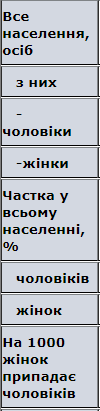 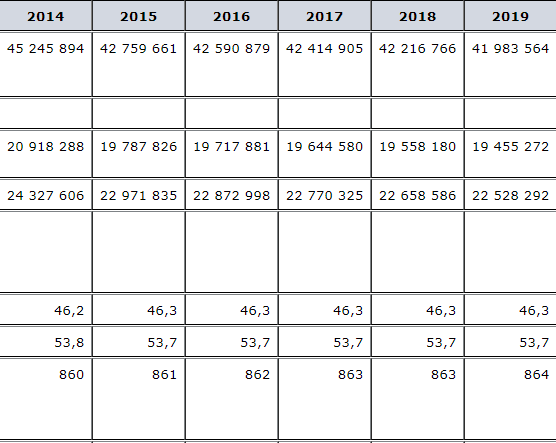 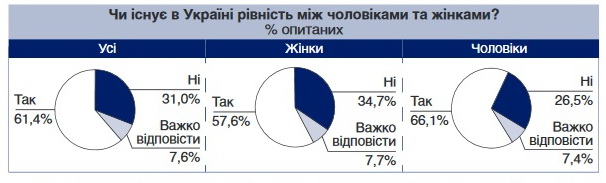 Сфера медіа та ЗМІ: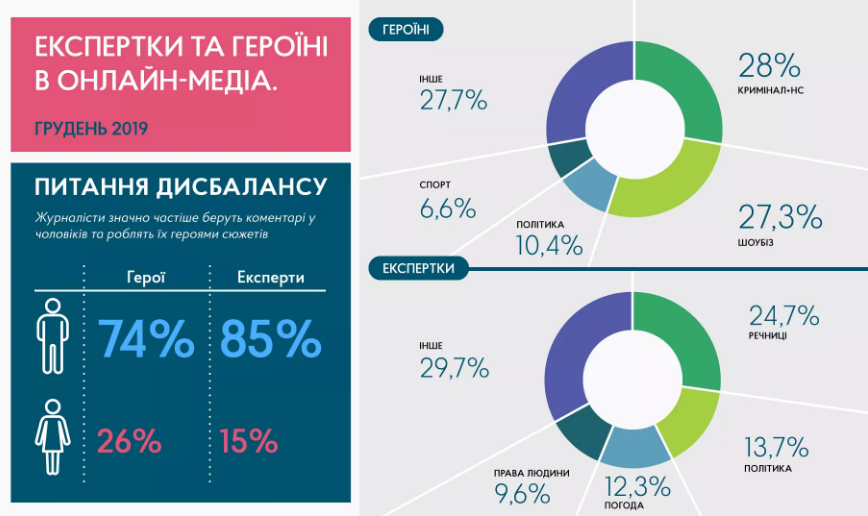 Що стосується Запоріжжя:Сфера підприємницької діяльності: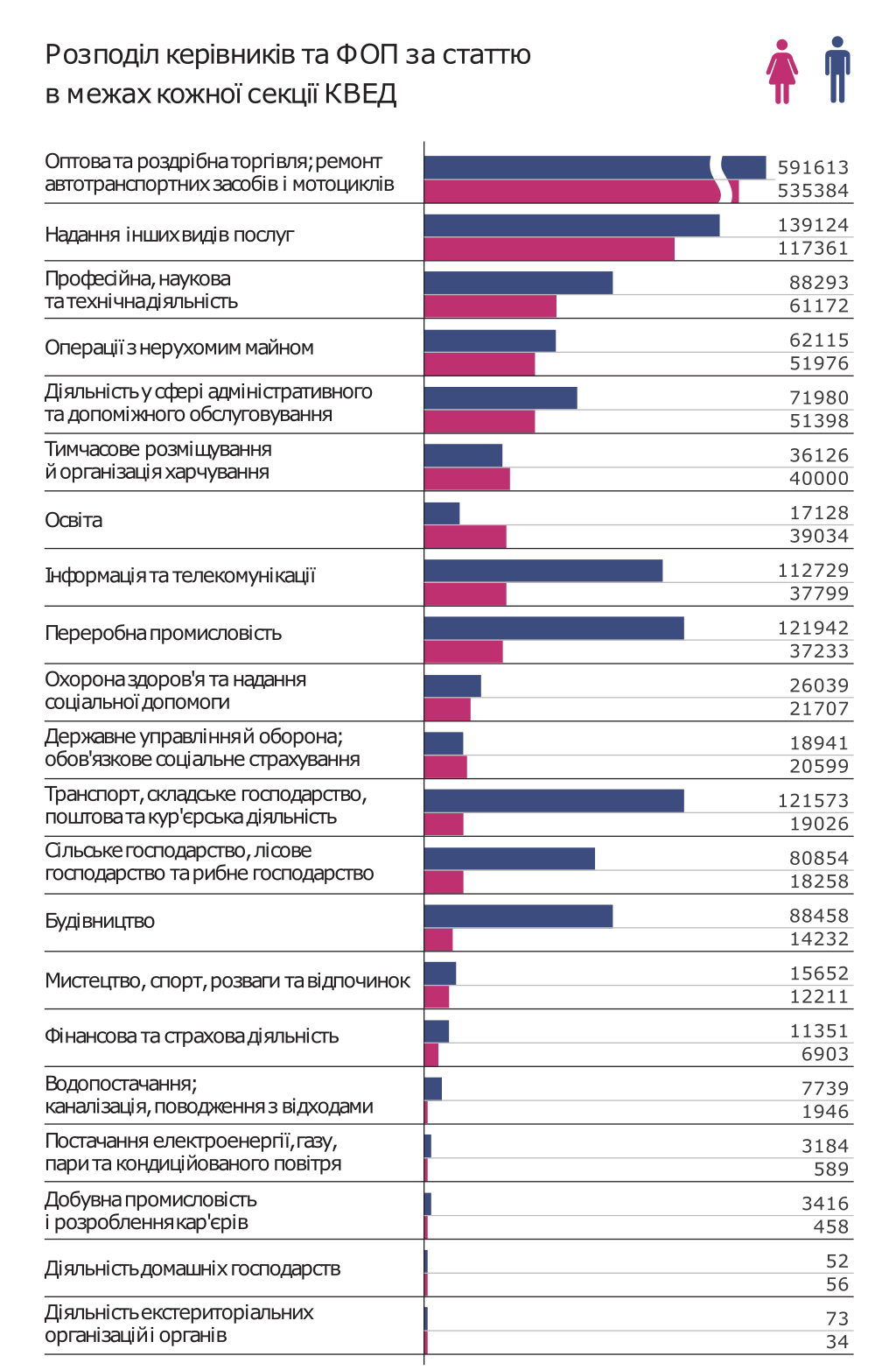 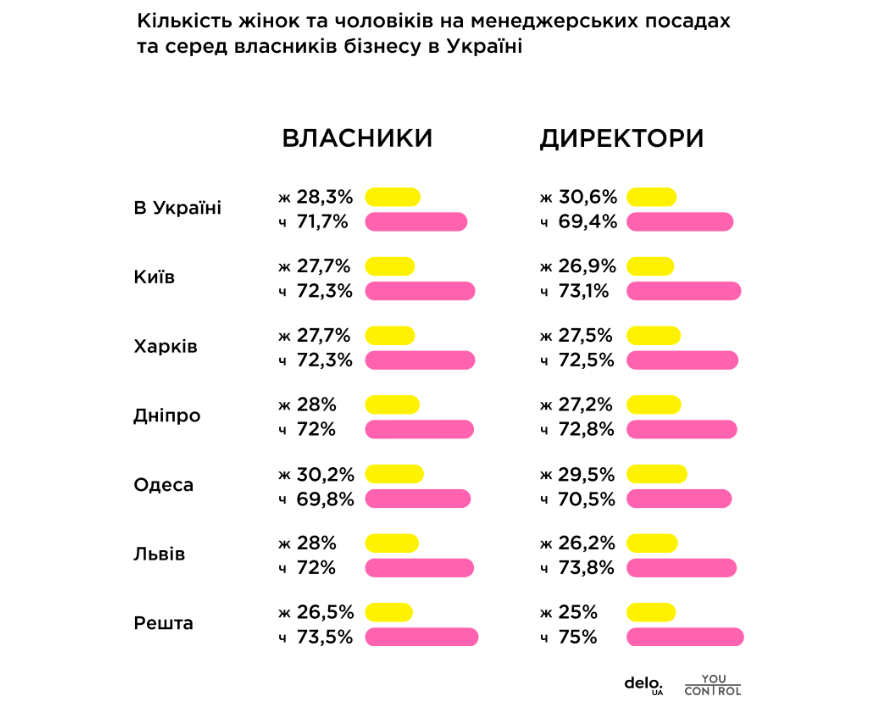 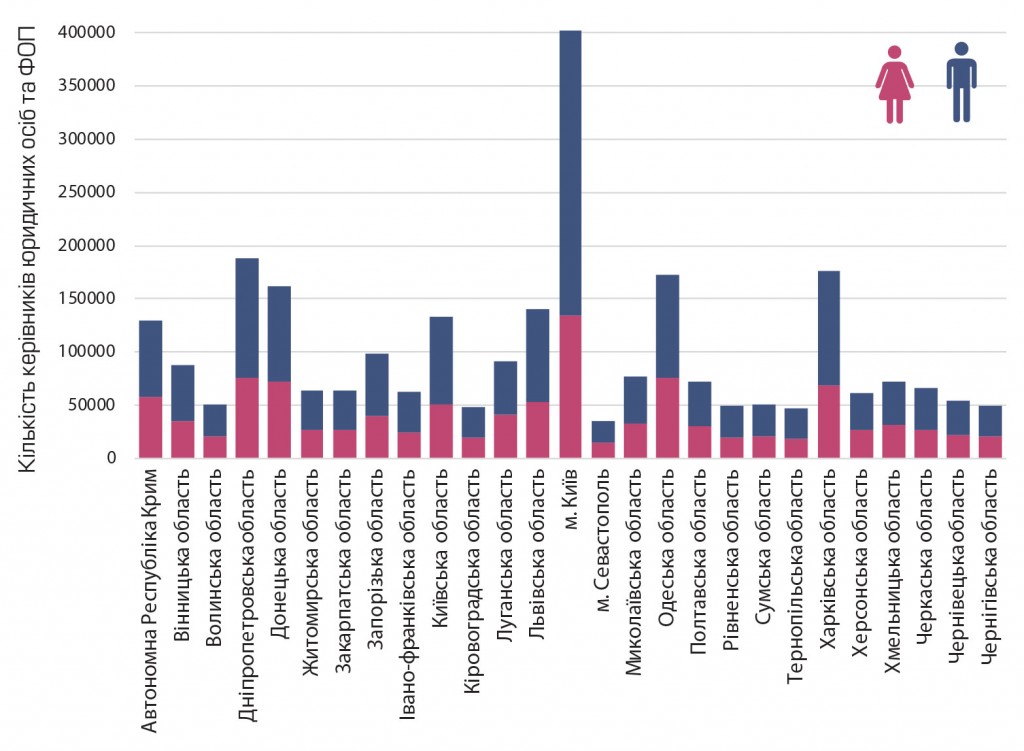 Сфера освіти: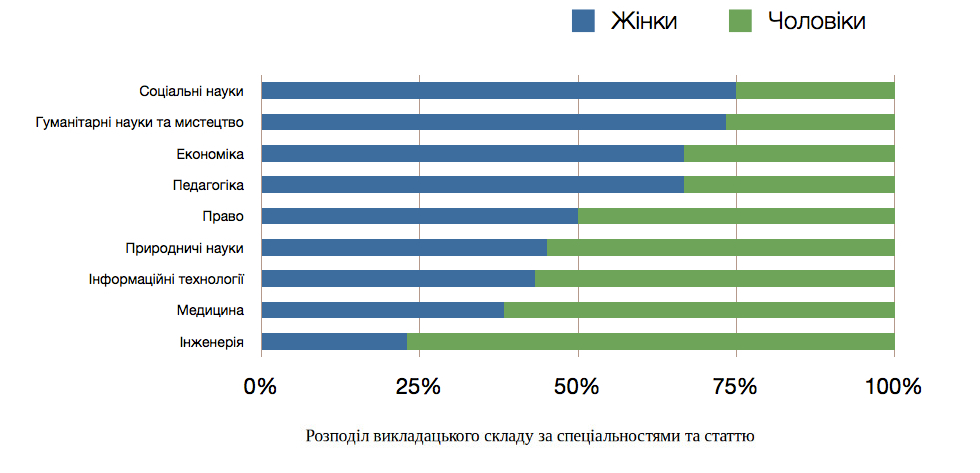 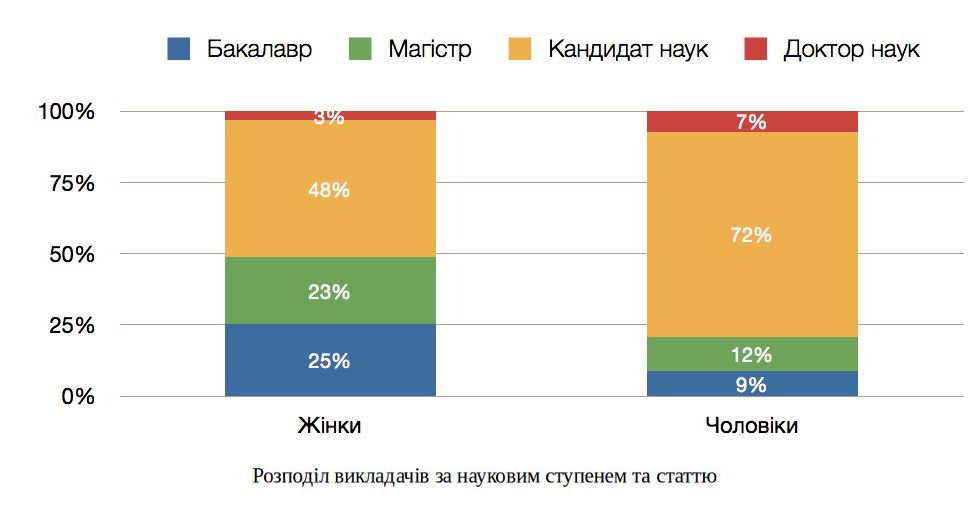 Гендерний баланс серед кандидатів від політичних партій на позачергових виборах народних депутатів України 2019 року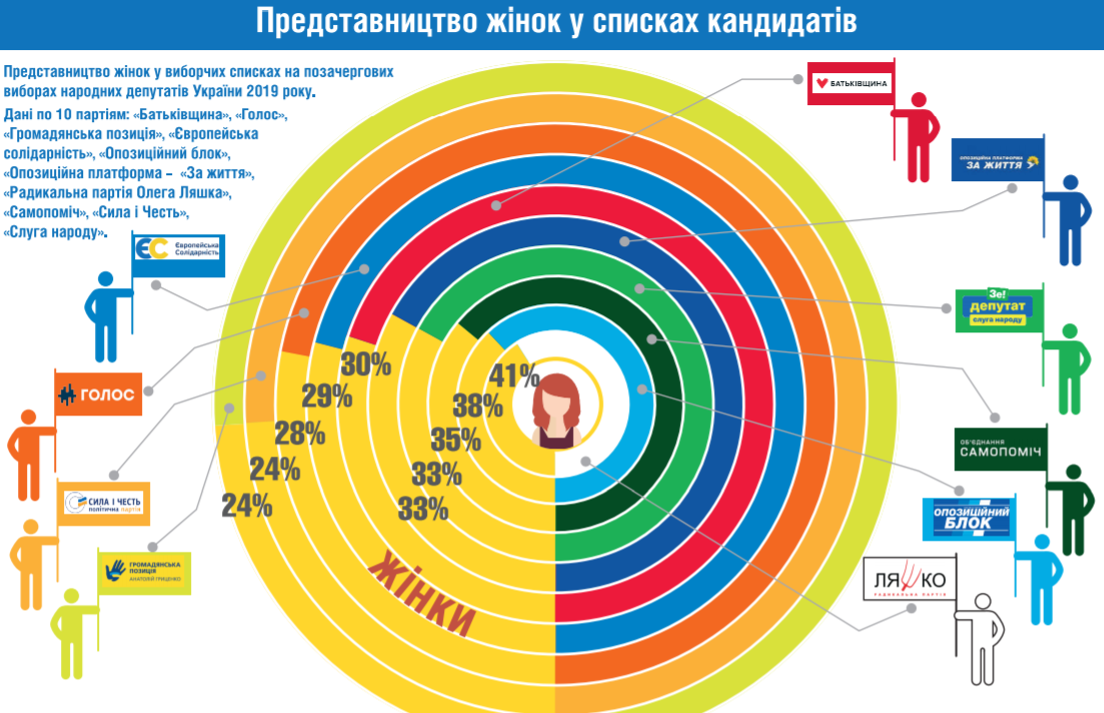 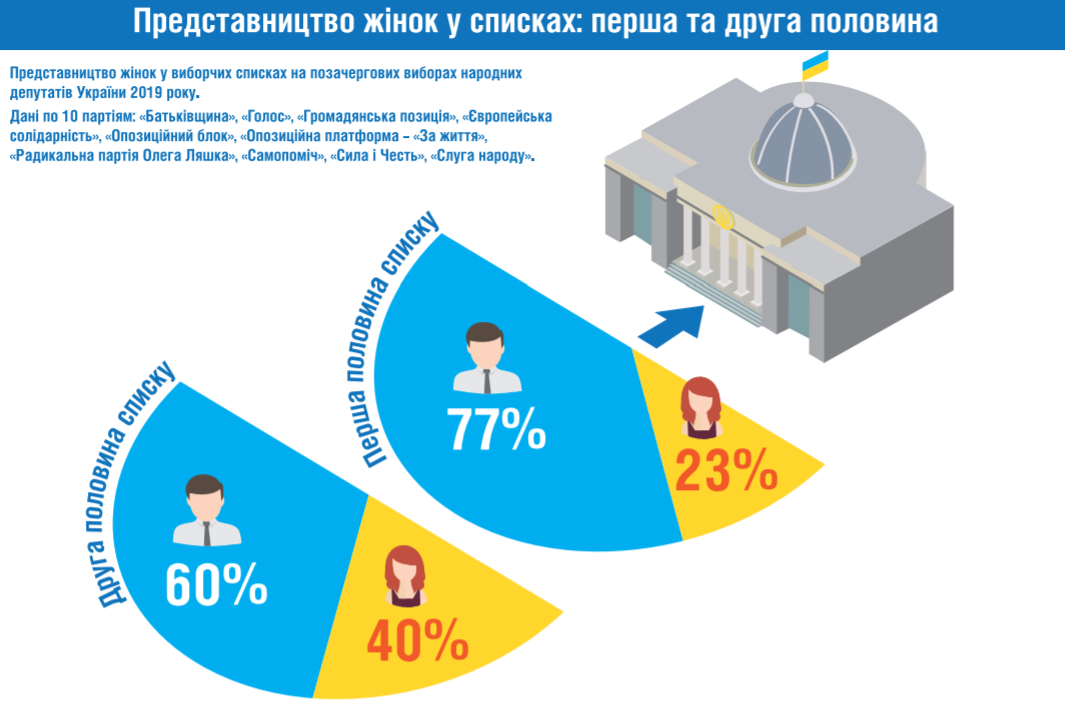 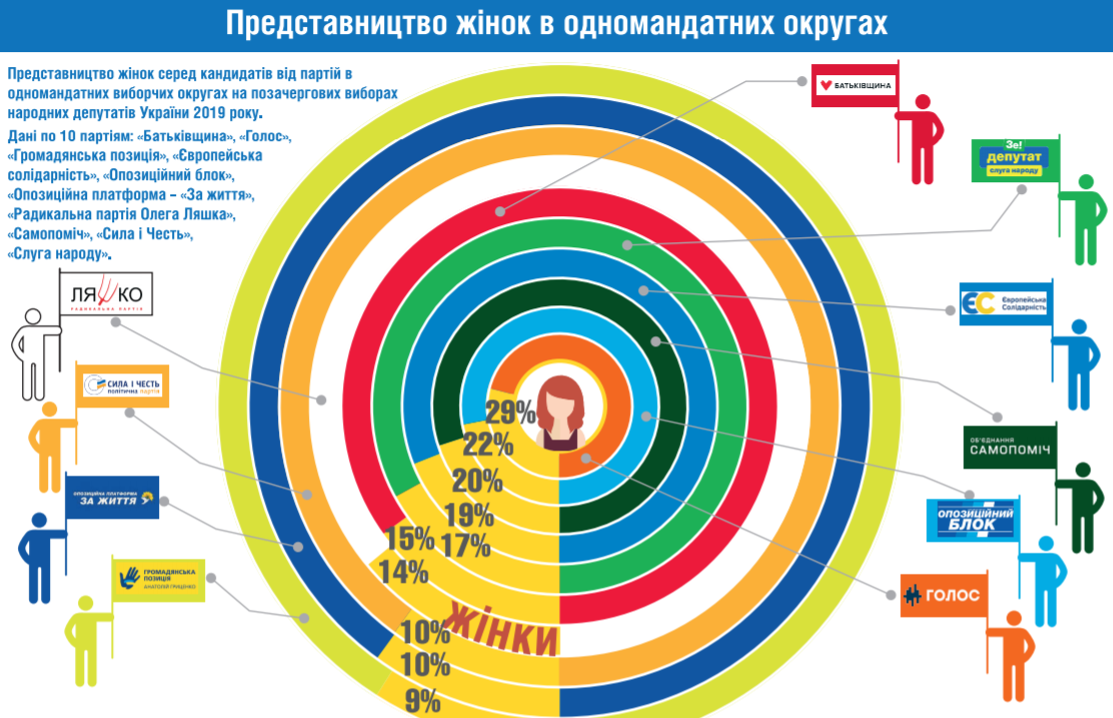 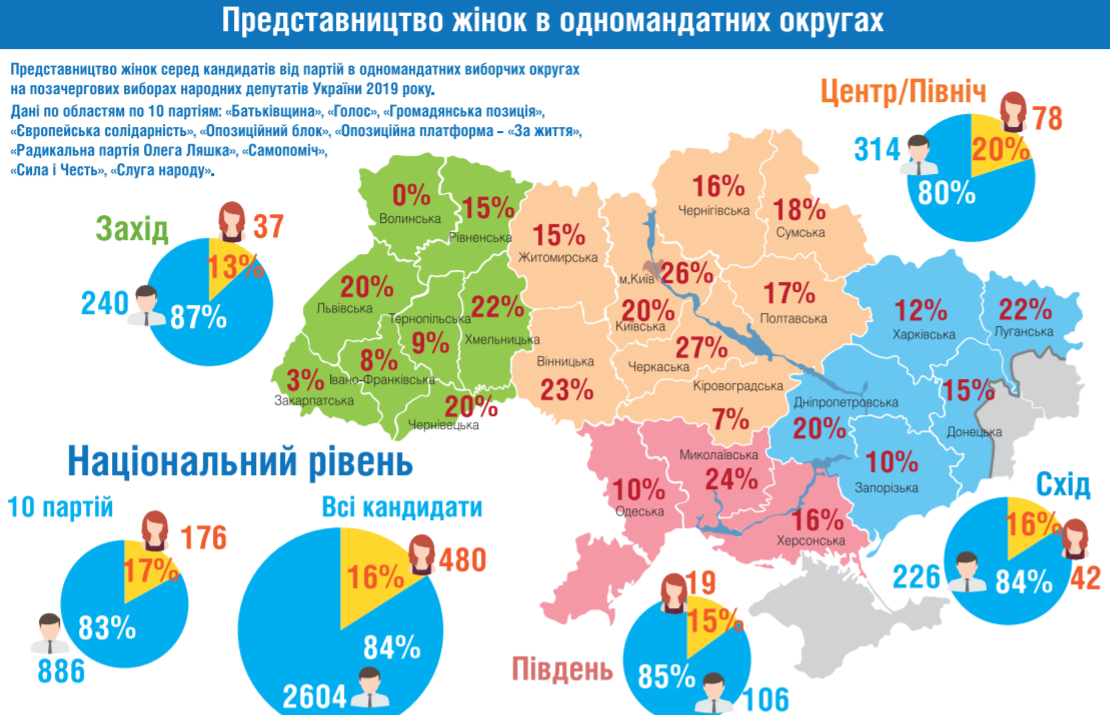 Жінки у Верховній Раді України:2.7. Шляхи подолання гендерної нерівності в УкраїніВИСНОВКИВ процесі комплексного аналізу проблеми гендерної нерівності / дискримінації за статтю та захисту прав жінок в сучасній Україні, проведеного в межах кваліфікаційної роботи, на основі аналізу чинного законодавства України та міжнародних правових актів і практики їх реалізації, теоретичного осмислення ряду наукових праць у різних областях знань, сформульовано ряд висновків, пропозицій і рекомендацій, спрямованих на викоренення даної проблеми в досліджуваній сфері.Ґендерна нерівність (англ. Gender inequality) - це ідея та ситуація, коли жінки та чоловіки не є рівними за правами, можливостями та уявленнями про них. Термін стосується неоднакового поводження з людьми чи їхнього сприймання, ставлення до них, повністю чи частково спричиненого статтю чи ґендером цих людей. Донині жінки гірше за чоловіків представлені у багатьох областях, включаючи освіту, можливості на ринку праці, політику, платню за рівноцінну роботу (гендерний розрив в оплаті праці), а також потерпають від гендерного насильства (насильство проти жінок).Ґендерна нерівність випливає з відмінностей у ґендерних ролях та спричинена існуванням ґендерних стереотипів. Дискримінація (відмінне ставлення чи поводження, упередженість, утиск, насильство) людей через їхню стать чи ґендер називається сексизмом і є інструментом створення та підтримання ґендерної нерівності.Принцип ґендерної рівності закріплений у Основному Законі держави - Конституції України: Стаття 3 закріплює рівність чоловіків та жінок в усіх сферах життя. Окрім даної норми, ґендерної рівності торкаються ст. 21, 24, 51. Частина третя ст. 24 Конституції безпосередньо присвячена подоланню дискримінації стосовно жінок в Україні та наголошує на тому, що рівність прав жінок і чоловіків забезпечується: наданням жінкам рівних з чоловіками можливостей у громадсько-політичній та культурній діяльності, у здобутті освіти та професійній підготовці, у праці та винагороді за неї і так далі. Але відповідно до законодавства лише жінкам надається можливість поєднувати працю з материнством. Законодавчо чоловіки позбавлені такої можливості. Такий підхід є характерною ілюстрацією формального розуміння принципу ґендерної рівності.Україна має спеціальне антидискримінаційне законодавство:Закон України «Про забезпечення рівних прав і можливостей жінок і чоловіків»; Закон України «Про засади запобігання та протидії дискримінації в Україні»;Закон України «Про запобігання та протидію домашньому насильству»; Закон України «Про протидію торгівлі людьми».Також мають враховуватися програмні і стратегічні документи, спрямовані на захист прав людини в цілому і прав жінок, зокрема: Національна стратегія у сфері прав людини, затверджена Указом Президента України від 25 серпня 2015 року № 501/2015; Національний план дій з виконання резолюції Ради Безпеки ООН 1325 «Жінки, мир, безпека» на період до 2020 року, затверджений розпорядженням Кабінету Міністрів України від 24 лютого 2016 р. № 113-р;Державна соціальна програма протидії торгівлі людьми на період до 2020 року, затверджена постановою Кабінету Міністрів України від 24 лютого 2016 р. № 111; Державна соціальна програма забезпечення рівних прав та можливостей жінок і чоловіків на період до 2021 року, затверджена постановою Кабінету Міністрів України від 11 квітня 2018 р. № 273; Національний план дій з виконання рекомендацій, викладених у заключних зауваженнях Комітету ООН з ліквідації дискримінації щодо жінок до восьмої періодичної доповіді України про виконання Конвенції про ліквідацію всіх форм дискримінації щодо жінок на період до 2021 року, затверджений розпорядженням Кабінету Міністрів України від 05.09.2018 р. № 634-р.У цілому, законодавство України характеризується як недискримінаційне. Проблема здебільшого полягає у практиці правозастосування: ігнорування відповідних положень, наявність лише формальних посилань на них, ґендерно нейтральний підхід до розгляду справ, пов’язаних із захистом прав жінок, призводять до того, що право на рівний доступ до правосуддя порушується.Чинне законодавство де-юре гарантує чоловікам та жінкам України рівні права та можливості, але реально в політичній, культурній, соціальній, економічній сфері, в працевлаштуванні та повсякденному житті існує нерівність. Основними жіночими проблемами в Україні є: проституція та торгівля жінками, наркоманія, акушерська агресія, дискримінація трансґендерних жінок та взагалі всіх представниць ЛБТІК, маленька заробітна плата, менша кількість представниць у сфері політиці, наявність стереотипів у повсякденному житті, відсутність послідовної державної політики в цих сферах. Особливої гостроти набула проблема сексуальних домагань, які поширені серед чоловіків на керівничих посадах та жінками, які є їхніми робітницями.Проте, найбільшим кричущим порушенням прав жінок в Україні залишається домашнє насильство. Щороку від рук кривдників гине близько 600 українок, такими є дані МВС. У 2019 році до поліції надійшло понад 110 тисяч заяв від жертв домашнього насильства.90% наших громадян, які потерпають від насильства, це жінки. Причини – стереотипи, що жінка – «берегиня дому», її функція – приготування їжі та догляд за дітьми. І щойно вона починає заявляти про свої права, то одразу ж піддається насильству – чи економічному, чи психологічному, чи фізичному, чи сексуальному. І з’явилася нова тенденція: якщо жінка намагається вирватися з кола домашнього насильства, то тоді методи стають більш виточені.Попри масштаби домашнього насильства в Україні, проблема перебуває переважно «в тіні». Ба більше, поширений принцип – «сама винна», відтак жертви намагаються замовчувати страждання, наголошують експерти. Показовим є те, що 68% українок не вважають проявом насильства приниження. Лише для 49% жінок насильство – це побої, а для 56% – зґвалтування. Такі результати опитування Українського інституту соціологічних досліджень.Стосовно міжнародних правових актів, то в системі ООН існують такі основні міжнародні договори з прав людини: Міжнародна конвенція про ліквідацію всіх форм расової дискримінації (1965 р.)Міжнародний пакт про громадянські і політичні права (1966 р.) Міжнародний пакт про економічні, соціальні і культурні права (1966 р.) Конвенція про ліквідацію всіх форм дискримінації щодо жінок (1979 р.) Конвенція проти катувань та інших жорстоких, нелюдських або таких, що принижують гідність, видів поводження і покарання (1984 р.) Конвенція про права дитини (1989 р.) Міжнародна конвенція про захист прав всіх трудящих мігрантів та членів їх сімей (1990 р., Україною не ратифікована) Конвенція про права осіб з інвалідністю (2006 р.) У кожному з названих договорів прямо або непрямо викладаються основні принципи недискримінації та рівності, ефективного захисту прав людини від порушень, спеціального захисту особливо вразливих груп людей і ставлення до людини як до активного і інформованого учасника суспільного життя держави, а не як до пасивного об’єкта рішень влади. Всі договори, що гуртуються на цих загальних принципах, є взаємозалежними, взаємопов’язаними і такими, що посилюють один одного, внаслідок чого жодне право не може бути реалізовано повною мірою ізольовано, а залежить від реалізації інших прав також. Усі названі договори забороняють дискримінацію за ознакою статі / ґендерною ознакою. Міжнародний пакт про громадянські і політичні права й Міжнародний пакт про економічні, соціальні й культурні права гарантують рівні права для чоловіків і жінок (ст. 3). Конвенція про права осіб з інвалідністю (ст. 6) визнає, що жінки з інвалідністю піддаються дискримінації за багатьма ознаками й вимагають від держав-учасниць вирішення цієї проблеми.Щодо тимчасових спеціальних заходів щодо забезпечення гендерної рівності у різних сферах життя. Позитивні дії – поняття, що позначає цілу низку норм права, які за формальними ознаками можуть бути кваліфіковані як такі, що дискримінують або обмежують чоловіків (наприклад, закріплена в деяких європейських країнах норма щодо надання жінці переваги при працевлаштуванні, коли вона має однаковий з чоловіком рівень кваліфікації та претендує на ту ж саму посаду, що й він). Декларація про рівноправність жінок та чоловіків Комітету міністрів Ради Європи від 16.11.1988 року, зокрема, наголошує на необхідності передбачити спеціальні заходи, які спрямовані на якнайскоріше встановлення реальної рівноправності жінок і чоловіків у різних сферах, та зокрема у доступі до державних посад усіх рівнів, доступі до всіх професій, зайнятості та заробітної плати. Найбільш поширеними видами позитивних заходів, які використовуються в національних та міжнародних юрисдикціях, є навчання та подальше просування; надання преференцій («preferential treatment»); квотування в політичній сфері; спеціальні заходи у сфері праці та соціального забезпечення. Для відстеження дотримання національного законодавства та міжнародних актів, ратифікованих Верховною Радою України, у сфері захисту прав жінок та ґендерної рівності викладених в попередніх розділах потрібен моніторинг.Моніторинг захисту прав жінок має складатися з таких елементів:чітко продуманий, активний збір даних відносно характеру та обсягу порушень, які можуть бути спричинені як недосконалістю правових норм (включно з інструкціями, листами та положеннями щодо їх виконання), так і якістю правозастосування;обробка отриманих даних та їх порівняння зі стандартами, встановленими в першу чергу самою CEDAW та Рекомендаціями Комітету, а також іншими міжнародними правовими документами та нормами національного законодавства, яке також має оцінюватися на відповідність CEDAW та її базовим принципам;встановлення причин існування порушень та вироблення рекомендацій щодо зміни ситуації для виправлення існуючого стану;збір матеріалів для проведення подальших дій (правових, освітніх, політичних або громадських) для запровадження системних змін.Ґендерно-чутливий моніторинг проводиться задля трьох основних і однаково важливих складових, які разом підтримують загальний результат: Продемонструвати всім зацікавленим сторонам вплив на розширення прав і можливостей жінок, ґендерну рівність та права людини в результаті втілення різноманітних програм та заходів.Зібрати достовірну та надійну інформацію про існуючі програми й заходи, практику їх впровадження й наявний вплив, розподіл ресурсів і оцінку потреб зацікавлених сторін для подальшого прийняття рішень щодо покращення ситуації. Оцінити нормативну, оперативну та координаційну діяльність у сфері ґендерної рівності та розширення прав і можливостей жінок, включаючи виявлення кращих практик, прогалин та недоліків. Предметом можуть виступати порушення окремих прав людини або їх аспектів щодо деяких груп жінок або жінок у цілому у взаємодії з державними та місцевими органами влади або бізнесом. А саме: дотримання одного конкретного права або його складової. Наприклад, право не піддаватися сексуальним домаганням на робочому місці.Для налагодження та покращення сучасного становища в Україні та викоренення такої проблеми, як гендерна нерівність / дискримінація за ознакою статті пропоную такі поступові кроки:Вдосконалити та посилити законодавство з метою чітко визначити і заборонити, наприклад, сексуальні домагання на робочому місці або створення Закону України «Про запобігання та протидію домашньому насильству».Прийняти чітку стратегію для консолідації і зміцнення потенціалу національного механізму щодо покращення становища жінок на центральному та місцевому рівнях і гарантування його належну дієвість, а також наявність достатніх людських та фінансових ресурсів для прийняття рішень, спрямованих на ефективне виконання законодавства.Забезпечити задоволення конкретних потреб різних груп населення, а саме внутрішньо переміщених жінок, які піддаються різним видам та формам дискримінації, в тому числі вдів, жінок-інвалідів, літніх жінок, жінок, що належать до ЛБТ спільноти, а також забезпечити довгострокові заходи щодо задоволення потреб внутрішньо переміщених жінок і дівчат.Забезпечити належний доступ жінок до необхідних соціальних та адміністративних послуг. Наприклад, виконання зобов’язань держави щодо забезпечення права жінок на охорону здоров’я, у тому числі попередження раку молочної залози.Сприяти розбудові спроможності всіх відповідних державних посадових осіб і політиків, а також політичних партій, зокрема, в рамках концепції тимчасових спеціальних заходів, а також прийняти й здійснити відповідні заходи, в тому числі визначити низку обумовлених в часі цілей і квот, спрямованих на досягнення фактичної рівності жінок і чоловіків у всіх сферах, де жінки недостатньо представлені або перебувають в несприятливому становищі, в тому числі в суспільному і політичному житті, освіті, охороні здоров’я та зайнятості. ПЕРЕЛІК ВИКОРИСТАНИХ ДЖЕРЕЛАгеєва В. П. Основи теорії гендеру: навч. посіб. Київ : К.І.С., 2004. 536 с. Артеменко Л. М. Впровадження гендерних підходів в діяльність державних органів влади, місцевого самоврядування та громадських організацій: навч. метод. посіб. Чернігів, 2008. 54 с. Беляневич О. А. Про застосування практики Європейського суду з прав людини. Вісник КНУ ім. Тараса Шевченка. Юридичні науки, 2009. № 81. С. 32-38.Богословська І. Г., Борисенко О. С., Головньова І. В., Гога Н. П. Михайльова К. Г. Жінки та влада. Жінки в Україні. Київ, 2001. 645 с.Василевська Т. Е., Грицяк Н. В., Пірен М. І., Іваницька О. М. Гендерні аспекти державної служби: монографія. Київ, 2002. 336 с. Воронина О. А. Глоссарий (по гендерной теории). 125 с.Власенко Н. С., Виноградов Л. Д., Калачова І. В. Гендерна статистика для моніторингу досягнення рівності жінок і чоловіків. Київ, 2005. 56 с.Галустян Ю., Герасименко Г., Макарова О., Ґендерна статистика України: сучасний стан, проблеми, напрями удосконалення. Проект «Програма рівних можливостей та прав жінок в Україні». Київ, 2009. C. 44.Гендерна нерівність: п’ять порушень прав жінок в Україні. URL: https://www.radiosvoboda.org/a/29085513.html (дата звернення: 09.07.2019). Гендерний баланс серед кандидатів від політичних партій на позачергових виборах народних депутатів України 2019 року. URL: file:///C:/Users/Коля/Downloads/UWF_Statement_1_Women_at_elections.pdf.Говорун Т. В. Ґендерна стереотипізація та егалітарність: виклики часу. Інститут психології ім. Г. С. Костюка НАПН України. URL: www. ispp.org.ua/files/1285955758.doc. Гончарова Ю. А. Законодавче забезпечення міжнародного захисту прав жінок. Часопис Київського університету права, 2013. № 1. С. 335-339.Декларація про загальні засади державної політики України стосовно сім’ї та жінок. Офіційний вісник України. Київ, 1999. № 11. С. 11-12. Донець В. Р. Політика позитивної дискримінації щодо проблеми гендерної рівності на сучасному етапі розвитку міжнародного права. Міжнародні читання з міжнародного права пам’яті професора П. Є. Казанського: матеріали четвертої міжнар. наук. конф. Одеса : Фенікс, 2013. С. 167-173.Жінки та вибори. Керівництво щодо сприяння участі жінок у виборах. Опубліковано Організацією Об’єднаних Націй. URL: http://www.un.org/womenwatch/osagi/wps/publication/WomenAndElections.pdf (дата звернення: 12.11.2019).Зайцева О. Захист прав жінок : чому міжнародні конвенції погано працюють. Гендер в деталях, 2017. Вип. № 27.Зайцева О., Ламах Е., Суслова О. Наші права не факультативні (коментар до Конвенції ООН про ліквідацію всіх форм дискримінації щодо 37 жінок та Факультативного протоколу до Конвенції ООН з ліквідації всіх форм дискримінації щодо жінок. Київ, 2009. С. 31.Заключні зауваження Комітету ООН з ліквідації дискримінації щодо жінок до восьмої періодичної доповіді України про виконання Конвенції про ліквідацію всіх форм дискримінації щодо жінок. URL: http://www2.unwomen.org/-/media/field%20office%20eca/attachments/publications/country/ukraine/cedaw%20concluding%20observations%20ukr.pdf?la= en&vs=1036 (дата звернення: 26.10.2019). Індекс гендерного рівності за версією ПРООН. URL: https://gtmarket.ru/ratings/gender-equity-index-un/info.Конституція України від 28.06.1996 р. № 254к/96-ВР. Відомості Верховної Ради України. 1996. № 30. Ст. 141.Конвенція ООН про ліквідацію всіх форм дискримінації щодо жінок. Ратифікована Верховною Радою України. № 995_207. URL: https://zakon.rada.gov.ua/laws/show/995_207. Кретова І. Ю. Тлумачення права: доктрини, розвинуті Європейським судом з прав людини : дис. … канд. юрид. наук : 12.00.01 / Харків, 2015. 236 с.Кісь О. Ґендерні аспекти реклами: сексизм як негативний чинник формування ґендерних відносин в Україні. Законотворчість: практичні аспекти впровадження принципу рівних можливостей жінок і чоловіків в діяльності Верховної Ради України. Програма сприяння Парламенту II: Програма розвитку законотворчої політики. Київ, 2010. C. 57-65.Лаврінчук І. П. Трудове законодавство України. Гендерна експертиза. Київ: Логос, 2001. 70 с. Левченко К. Круглий стіл на тему: «Становище чоловіків в Україні» 19 лютого 2009 року. Київ: К.І.С., 2009. C. 32.Левченко К. Б. Методологічні підходи щодо здійснення ґендерно-правової експертизи національного законодавства України. Київ : Телесик, 2008. C. 5.Марценюк Т. Ґендерна дискримінація на ринку праці в Україні: соціологічний аналіз. Праця і закон, 2008. № 2 (98). С. 16-19. Матвієнків С. Гендерна політика: суть, проблеми та українські реалії. Науковий вісник: Історія. Політичні науки. Міжнародні відносини. Чернівці : Рута, 2005. 359 с.Мельник Т. Міжнародний гендерно-правовий аспект проблеми прав людини в Україні. Український журнал про права людини, 2005. Вип. № 2.Мельник Т. Тендерний аналіз українського суспільства, 1999. С. 17-45.Мельник  Х. Нерівні права : Де у світі жінкам живеться найважче. Lustrum, 2017. Моніторингове дослідження гендерного балансу в українських онлайн-ЗМІ. Грудень-2019. URL: https://imi.org.ua/monitorings/monitoryngove-doslidzhennya-gendernogo-balansu-v-ukrayinskyh-onlajn-zmi-gruden-2019-i30940 (дата звернення: 29.05.2019).   Національний план дій з виконання рекомендацій, викладених у заключних зауваженнях Комітету ООН з ліквідації дискримінації щодо жінок до восьмої періодичної доповіді України про виконання Конвенції про ліквідацію всіх форм дискримінації щодо жінок на період до 2021 року. Кабінет Міністрів України, Розпорядження від 05.09.2018 р. № 634-р. URL: https://www.kmu.gov.ua/ua/npas/pro-go-planu-dij-z-vikonannya-rekomo-zhinok-do vosmoyi-periodichnoyi-dopovidi-ukrayini-pro-vikonannya-konvenciyi-prolikvidaciyu-vsih-form-diskriminaciyi-shchodo-zhinok-na-period-do-2021-roku (дата звернення: 07.07.2019). Організаційні та правові елементи інституційного механізму забезпечення ґендерної рівності в Україні. Запоріжжя : Друкарський світ, 2011. C. 10-12.Портрет нового нардепа. URL: https://tsn.ua/politika/portret-novogo-nardepa-rada-onovitsya-na-ponad-80-pomolodiye-ta-pobilshaye-zhinok1383909.html (дата звернення: 12.11.2019).Пилипчук Р. В. Дискримінація. Енциклопедія сучасної України. Київ :  Координаційне бюро енциклопедії сучасної України НАН України, 2003-2019.Про виконання рішень та застосування практики Європейського суду з прав людини : Закон України від 23.02.2006 р. № 3477-IV. Відомості Верховної Ради України. 2006. № 30. Ст. 260. Про забезпечення рівних прав та можливостей жінок і чоловіків : Закон України від 08.09.2005 р. № 2866-IV. Відомості Верховної Ради України. 2005. №52. Cт. 561. Про ратифікацію Факультативного протоколу до Конвенції про ліквідацію усіх форм дискримінації щодо жінок : Закон України від 05.06.2003 р. № 946-IV. Офіційний вісник України. 2003. № 26. Ст. 1271.Про засади запобігання та протидії дискримінації в Україні : Закон України від 06.09.2012 р. № 5207-VI. Відомості Верховної Ради України. 2013. № 32. Ст. 412. Про забезпечення рівних прав та можливостей жінок і чоловіків : Закон України від 08.09.2005 р. № 2866-IV. Відомості Верховної Ради України. 2005. № 52 Ст. 561.Про запобігання та протидію домашньому насильству : Закон України від 07.12.2017 р. № 2229-VIII. Відомості Верховної Ради, 2018, № 5, ст.35.Питання проведення гендерно-правової експертизи. URL: https://zakon.rada.gov.ua/laws/show/997-2018-п#n14 (дата звернення: 21.06.2019). Розподіл постійного населення за статтю, основними віковими групами, співвідношення чоловіків і жінок та середній вік населення в Україні. URL: http://database.ukrcensus.gov.ua/MULT/Dialog/view.asp?ma=3&ti=%D0%EE%E7%EF%EE%E4%B3%EB+%EF%EE%F1%F2%B3%E9%ED%EE%E3%EE+%ED%E0%F1%E5%EB%E5%ED%ED%FF+%E7%E0+%F1%F2%E0%F2%F2%FE%2C+%EE%F1%ED%EE%E2%ED%E8%EC%E8+%E2%B3%EA%EE%E2%E8%EC%E8+%E3%F0%F3%EF%E0%EC%E8%2C+%F1%EF%B3%E2%E2%B3%E4%ED%EE%F8%E5%ED%ED%FF+%F7%EE%EB%EE%E2%B3%EA%B3%E2+%B3+%E6%B3%ED%EE%EA+%F2%E0+%F1%E5%F0%E5%E4%ED%B3%E9+%E2%B3%EA+%ED%E0%F1%E5%EB%E5%ED%ED%FF+%E2+%D3%EA%F0%E0%BF%ED%B3&path=../Quicktables/KEY_IND/1/&lang=1&multilang=uk (дата звернення: 01.05.2019).Саєнко Ю. Ґендерні стереотипи та ставлення громадськості до ґендерних проблем в українському суспільстві. Київ : Програма розвитку ООН, Центр соціальних експертиз Інституту соціології НАН України, 2007. C. 35-47.Сальвиа М. Прецеденты Европейского Суда по правам человека. Руководящие принципы судебной практики, относящейся к Европейской конвенции о защите прав человека и основных свобод. Судебная практика с 1960 по 2002 г. Издательство «Юридический центр Пресс», СПб, 2004. 1072 с.Скорик М. Ґендерні перетворення в Україні. Київ : ТОВ «АДЕФ-Україна», 2007. C. 14, 180, 188.Світовий показник цінностей. URL: http://www.worldvaluessurvey.org/WVSDocumentationWV6.jsp (дата звернення: 12.11.2019).Сергеєва С. М. Міжнародно-правовий захист прав жінок : історія і сучасність. Часопис Київського університету права, 2011. № 3. С. 284-287.Соловйов О. В. Застосування Європейської конвенції з прав людини та практики Страсбурзького суду в Україні (загальнотеоретичні аспекти): автореф. дис. ... канд. юрид. наук : 12.00.01 / Львів, 2011. 16 с.Список професій, заборонених для жінок, - спадщина радянської доби. URL: http://krona.org.ua/spusok-profes-zaboron-dlya-jinok.html (дата звернення: 16.10.2019).Ставлення до політичної участі жінок в Україні. Дослідження Національного демократичного інституту. URL: http://50vidsotkiv.org.ua/research (дата звернення: 12.11.2019).Стратегія державної кадрової політики на 2012-2020 роки: схвалено Указом Президента України від 01.02.2012 р. № 45/2012. URL: https://zakon.rada.gov.ua/laws/show/45/2012. ТОП п’ять порушень прав жінок. URL: https://wz.lviv.ua/news/366964-top-piat-porushen-prav-zhinok-v-ukraini (дата звернення 30.05.2019). Уварова О., Ясеновська М. Судове вирішення справ у спорах, пов’язаних із ґендерною дискримінацією: збірка кращих практик. Харків : ФОП Бровін О. В., 2016. С. 29.Уварова О., Ясеновська М. Судове вирішення справ у спорах, пов’язаних із ґендерною дискримінацією: збірка кращих практик. Харків : ФОП Бровін О. В., 2016. С. 64.Участь жінок в Українській політиці. URL: http://icps.com.ua/assets/uploads/images/images/eu/women_s_participation_in_the_ukrainian_politics_ukr.pdf (дата звернення: 12.11.2019).Факультативний протокол до Конвенції про ліквідацію усіх форм дискримінації щодо жінок (укр/рос) Протокол ратифіковано Законом N 946-IV від 05.06.2003 р. Верховна Рада України. 2003. № 39. Ст. 345. Харисова С. Ф. Гендерна політика - шлях консолідації суспільства. Київ, 2001. 645 с.Чорна О. Топ-10 порушень прав жінок в Україні. Центр інформації про права людини, 2017. Чим відрізняються жінки і чоловіки: про гендерну (не)рівність у вищій освіті. URL: https://cedos.org.ua/uk/articles/chym-vidrizniaiutsia-zhinky-i-choloviky-pro-hendernu-ne-rivnist-u-vyshchii-osviti (дата звернення: 27.05.2019).Юдківська Г. Ю. Еволюція ролі Європейського суду на шляху до процедуралізації фундаментальних прав. Вісник Верховного Суду України, 2011. № 7. С. 19-22.Як дотримуються гендерного балансу регіональні ЗМІ. URL: https://imi.org.ua/monitorings/yak-dotrimuyutsya-gendernogo-balansu-regionalni-zmi-i28445 (дата звернення: 29.05.2019). Anleu S. Courts and social change: a view from the magistrates’ courts. Social Change in the 21st Century Conference. Queensland University of Technology, 2005.Baloyi M., Mahlangu L. Redesignation of Courts: bringing justice closer to home. Justice Today, 2009. Volume 1. P. 4.Beasley C. What is Feminism? 1996. New York : Sage. С. 3-11. Committee on Economic, Social and Cultural Rights. General Comment № 16 (2005). Article 3: the equal right of men and women to the enjoyment of all economic, social and cultural rights, 2005. Committee on the Elimination of Discrimination against Women, Forty-fifth session 18 January-5 February 2010. Concluding observations of the Committee on the Elimination of Discrimination against Women, Ukraine (CEDAW/C/UKR/CO/7). URL: http://www2.ohchr.org/english/bodies/cedaw/docs/ co/CEDAW-C-UKR-CO-7.pdf.Deval D., Rea А. С., Marchiori T., Woolcock M. The Role of Law and Justice in Achieving Gender Equality. World Development Report. Gender Equality and Development, 2012. P. 12.Do our Laws Promote Gender Equality? A Handbook for CEDAW-based Legal Reviews. United Nations Development Fund for Women. 2010. 80 р.Equality and non-discrimination in the access to justice. Explanatory report to the Parliamentary Assembly of the Council of Europe Resolution 2054 (2015), 2015.Ghana А. The Role of the Judiciary in Promoting Gender Justice in Africa. Report of the Partners for Gender Justice Conference hosted by the Judicial Service of Ghana, 2008. P. 10.Gloppen S., Gargarella R., Domingo P., Theunis R. Courts and social transformation: an analytical framework. Ashgate Publishers, England, 2006. P. 35.Harris D. J. Law of the European Convention on Human Rights. Oxford : Oxford University Press, 2014. 1080 p.Hawkesworth M. E. Globalization and Feminist Activism. Rowman & Littlefield, 2006. Р. 25-27.Impediments in the Promotion of the Right to Gender Equality in Postapartheid South Africa by Nomthandazo Patience. Ntlama University of South Africa, 2010. 386 р.Nussbaum M. Women and equality: the capabilities approach. International Labour Review, 1999. Volume 138. Number 3. P. 227-245.Ramona E. Multinational Corporations and Global Justice Human Rights Obligations of a Quasi-Governmental Institution Florian Wettstein. Business and human rights: from soft law to hard law? CÎRLIG Juridical Tribune. Volume 6. Issue 2, 2016. Р. 228-246.Sen A. The Idea of Justice. Penguin, 2010. 496 p.UNDP Equal Opportunities and Women’s Rights in Ukraine Programme materials. URL: http://gender.undp.org.ua.ЗАКОНОДАВСТВО ЗАГАЛЬНОЇ СФЕРИ ДІЇПРОФІЛЬНЕ ЗАКОНОДАВСТВОМіжнародні договори, конвенції, угодиСімейний кодекс УкраїниКонституція УкраїниЦивільний кодекс УкраїниЗакон України «Про забезпечення рівних прав та можливостей жінок і чоловіків»Кримінальний кодекс УкраїниЗакон України «Про засади запобігання та протидії дискримінації в Україні»Кодекс України про адміністративні правопорушенняКонцепція Державної соціальної програми забезпечення рівних прав та можливостей жінок і чоловіків на період до 2021 рокуЗакон України «Про попередження насильства в сім’ї»Указ Президента України «Про підвищення соціального статусу жінок в Україні»Основи законодавства України про охорону здоров’яУказ Президента України «Про вдосконалення роботи центральних і місцевих органів виконавчої влади щодо забезпечення рівних прав та можливостей жінок і чоловіків»Закон України «Про соціальну роботу з сім’ями, дітьми та молоддю»Постанова Кабінету Міністрів «Про проведення гендерно-правової експертизи»Закон України «Про охорону дитинства»Постанова КМУ «Про консультативно-дорадчі органи з питань сім’ї,  гендерної рівності, демографічного розвитку, запобігання насильству в сім’ї та протидії торгівлі людьми»Кодекс законів про працю УкраїниІНШІІНШІХарактеристика CEDAW як міжнародного договору в сфері прав людини:CEDAW є єдиним міжнародним договором у сфері прав людини, який встановлює універсальні стандарти захисту саме прав жінок й ставить за мету досягнення рівності за ознакою статі.CEDAW закріплює юридично обов’язкові для державучасниць положення. Держави зобов’язані імплементувати їх на національному рівні.CEDAW дає широке визначення дискримінації як «будь-яке розрізнення, виняток або обмеження за ознакою статі, яке спрямоване на послаблення або зведення нанівець визнання, користування або здійснення жінками, незалежно від їх сімейного положення, на основі рівноправності чоловіків і жінок, прав людини та основоположних свобод в політичній, економічній, соціальній, культурній, громадянській або будь-якій іншій сфері» (стаття 1). Це визначення охоплює собою як пряму, так і непряму дискримінацію.Головною метою Конвенції є досягнення дійсної рівності. Формальної рівності (рівності de jure), рівності тільки на рівні законів, політичних і програмних документів може бути недостатньо для досягнення фактичної рівності. Більше того, формальна рівність може мати дискримінаційний ефект на практиці, оскільки може не враховувати біологічну різницю або різний вплив на жінок і чоловіків з боку усталених соціальних норм. Тому Конвенція зобов’язує держави докладати системних зусиль й приймати всі необхідні заходи для досягнення дійсної рівності.Конвенція є комплексним інструментом. Вона спрямована на подолання дискримінації і забезпечення прав жінок у багатьох сферах життя.Конвенція протистоїть патріархальній культурі. Вона зобов’язує держави докладати зусиль з метою модифікації та / або ліквідації патріархальних ґендерних ролей і стереотипів, культурних практик і соціальних норм.Конвенція охоплює собою як публічний, так і приватний простір. Вона не тільки зобов’язує держави попереджати й протистояти дискримінації у публічній сфері, але й вимагає, що недержавні (приватні) суб’єкти – члени родини, бізнес тощо – докладали таких зусиль.CEDAW має моніторинговий механізм. Комітет ООН з ліквідації дискримінації щодо жінок (Комітет CEDAW) здійснює моніторинг виконання державами положень Конвенції шляхом розгляду періодичних доповідей держав, розгляду індивідуальних скарг та інших інструментів.Згідно зі ст. 10 Закону України «Про забезпечення рівних прав та можливостей жінок і чоловіків» від 08.09.2005 р. № 2866-IV Кабінет Міністрів України організовує підготовку державної доповіді про виконання в Україні Конвенції ООН про ліквідацію всіх форм дискримінації щодо жінок. Враховуючи все викладене вище, вважаємо, що найбільш оптимальним способом організувати підготовку Дев’ятої періодичної доповіді України є розробка і затвердження плану дій із реалізації Заключних зауважень Комітету ООН з ліквідації дискримінації щодо жінок.Згідно зі ст. 6 Закону України «Про центральні органи виконавчої влади» від 17.03.2011 р. № 3166-VI Міністерство є центральним органом виконавчої влади, який забезпечує формування та реалізує державну політику в одній чи декількох визначених Кабінетом Міністрів України сферах, проведення якої покладено на Кабінет Міністрів України Конституцією та законами України. Відповідно до Регламенту Кабінету Міністрів України розробниками проектів актів Кабінету Міністрів є міністерства, інші центральні органи виконавчої влади, державні колегіальні органи, Рада міністрів Автономної Республіки Крим, обласні, Київська та Севастопольська міські держадміністрації відповідно до своєї компетенції (п. 2 § 33).ІНДЕКС ГЕНДЕРНОГО РІВЕНСТВА ЗА ВЕРСІЄЮ ООН/
 РЕЙТИНГ КРАЇН СВІТУ ЗА РІВНЕМ ГЕНДЕРНОЇ РІВНОСТІ ЗА 2019 РІКІНДЕКС ГЕНДЕРНОГО РІВЕНСТВА ЗА ВЕРСІЄЮ ООН/
 РЕЙТИНГ КРАЇН СВІТУ ЗА РІВНЕМ ГЕНДЕРНОЇ РІВНОСТІ ЗА 2019 РІКІНДЕКС ГЕНДЕРНОГО РІВЕНСТВА ЗА ВЕРСІЄЮ ООН/
 РЕЙТИНГ КРАЇН СВІТУ ЗА РІВНЕМ ГЕНДЕРНОЇ РІВНОСТІ ЗА 2019 РІКРЕЙТИНГКРАЇНАІНДЕКС1Швейцарія0,0392Данія0,0403Нідерланди0,0444Швеція0,0445Бельгія0,0486Норвегія0,0487Словенія0,0548Фінляндія0,0589Ісландія0,06210Південна Корея0,06311Люксембург0,06612Сінгапур0,06713Австрія0,07114Німеччина0,07215Іспанія0,08016Франція0,08317Кіпр0,08518Італія0,08719Португалія0,08820Канада0,09221Ізраїль0,09822Японія0,10323Австралія0,10924Ірландія0,10925Великобританія0,11626Греція0,12027Естонія0,12228Литва0,12329Хорватія0,12430Чехія0,12431Білорусь0,13032Чорногорія0,13233Польща0,13234Нова Зеландія0,13635Македонія0,14936Китай0,15237Боснія і Герцеговина0,16638Лівія0,17039Словакія0,18040Сербія0,18141Сполучені Штати Америки0,18942Латвія0,19643Казахстан0,19744Катар0,20645Мальта0,21646Болгарія0,21747Бахрейн0,22248Молдова0,22649Об’єднанні Арабські Емірати0,23250Саудівська Аравія0,23451Бруней0,23652Албанія0,23853Росія0,25754Угорщина0,25955Арменія0,26256Оман0,26457Кувейт0,27058Уругвай0,27059Узбекистан0,27460Барбадос0,28461Україна0,28562Малайзія0,28763Туніс0,29864Коста-Ріка0,30065Куба0,30166Монголія0,30167В’єтнам0,30468Румунія0,31169Таджикистан0,31770Туреччина0,31771Азербайджан0,31872Чилі0,32073Тринідад і Тобаго0,32474Сент-Люсія0,33375Багамські Острови0,34076Мальдіви0,34377Мексика0,34378Грузія0,35079Фіджі0,35280Шрі-Ланка0,35481Аргентина0,35882Самоа0,36583Перу0,36884Маврикій0,37385Ліван0,38186Руанда0,38187Колумбія0,38388Еквадор0,38589Еквадор0,38690Беліз0,38991Південна Африка0,39292Киргизстан0,39293Таїланд0,39394Бразилія0,40795Ямайка0,41296Тонга0,41697Філіппіни0,42798Ботсвана0,43799Суринам0,441100Алжир0,442101Єгипет0,449102Болівія0,450103Домінікана0,451104Індонезія0,454105Венесуела0,456106М’янма0.456107Нікарагуа0,456108Йорданія0,460109Іран0,461110Лаос0,461111Панама0,461112Гондурас0,461113Парагвай0,467114Бурунді0,471115Намібія0,472116Камбоджа0,473117Бутан0,476118Непал0,480119Марокко0,482120Гватемала0,493121Ефіопія0,502122Гайана0,504123Ірак0,506124Сенегал0,515125Замбія0,517126Уганда0,523127Індія0,524128Габон0,534129Зімбабве0,534130Танзанія0,537131Гана0,538132Сан-Томе і Принсіпі0,538133Пакистан0,541134Бангладеш0,542135Лесото0,544136Сирія0,547137Кенія0,549138Мозамбік0,552139Судан0,564140Того0,567141Камерун0,569142Свазіленд0,569143Конго0,578144Гаїті0,601145Буркіна Фасо0,610146Бенін0,611147Мавританія0,617148Малаві0,619149Гамбія0,623150С’єрра-Леоне0,645151Нігер0,649152Демократична Республіка Конго0,652153Афганістан0,653154Ліберія0,656155Кот-д’Івуар0,666156Центрально-Африканська Республіка0,673157Малі0,678158Чад0,708159Папуа-Нова Гвінея0,741160Ємен0,835У нас в країні є заборонені професії і цивільного характеру, і в секторі безпеки й оборони. І справа не в кількості, а в їхньому існуванні. Українським жінкам заборонені всі професії, які стосуються військово-морських сил. Нині в українській армії працює жінок не менше, ніж в деяких в країнах світу. Але у нас ніколи не було і досі немає жінки-генерала.Також важливо побороти дискримінацію жінок у головах роботодавців. Наприклад, в оголошеннях про вакансію. До жінок висуваються такі вимоги, як вік, зовнішні дані, хоча робота, яку пропонується виконувати, абсолютно не потребує таких характеристик.За підрахунками експертів Всесвітнього економічного Форуму в Далосі, подолати різницю в можливостях працевлаштування та оплаті праці для чоловіків і жінок світ зможе через 170 років.«Жінка-берегиня», «господарка», «для «жіночого щастя» потрібні «кохання» і «родина» – такі стереотипи про жінку закріпилися у свідомості українців. Експерти констатують: сексизм в Україні поширений скрізь – в рекламі, ток-шоу, політиці і в побуті.Одним із відомих прикладів є класична фраза колишнього прем’єра Азарова про те, що жінкам не місце в управлінні. Азаров пішов у небуття, а сексизм у нас поки що лишився. Адже сексистські стереотипи суттєво впливають на рівень насильства стосовно жінок. Активісти моніторингового проекту «Україна без сексизму», наприклад, лише за чотири місяці виявили понад 240 сексистських висловлювань у рекламі.Суб’єкти, що здійснюють заходи у сфері запобігання та протидії насильству за ознакою статіспеціально уповноважений центральний орган виконавчої влади з питань забезпечення рівних прав та можливостей жінок і чоловіківоргани виконавчої влади, зокрема уповноважені підрозділи органів Національної поліції України, місцеві державні адміністрації (у тому числі їх структурні підрозділи з питань сім’ї, служби у справах дітей, органи управління освітою, органи охорони здоров’я тощо)органи місцевого самоврядування (у тому числі виконавчі органи сільських, селищних, міських, районних у містах (у разі їх створення) рад та їх структурні підрозділи з питань сім’ї, служби у справах дітей, органи управління освітою, органи охорони здоров’я тощо)центри з надання безоплатної вторинної правової допомогисудипрокуратура загальні та спеціалізовані служби підтримки постраждалих осібгромадяни України, іноземці та особи без громадянства, які перебувають в Україні на законних підставахПовноваження спеціально уповноваженого центрального органу виконавчої влади з питань забезпечення рівних прав та можливостей жінок і чоловіківбере участь у формуванні та реалізації державної політики щодо забезпечення рівних прав та можливостей жінок і чоловіків та у сфері запобігання та протидії насильству за ознакою статіздійснює координацію заходів міністерств та інших органів виконавчої влади, спрямованих на впровадження ґендерної рівності, координацію діяльності суб’єктів, що здійснюють заходи у сфері запобігання та протидії насильству за ознакою статіпроводить інформаційно-роз'яснювальну роботу в засобах масової інформації, організовує проведення просвітницьких заходів з питань забезпечення ґендерної рівності та у сфері запобігання та протидії насильству за ознакою статіздійснює розроблення заходів, спрямованих на реалізацію забезпечення рівності прав та можливостей жінок і чоловіків та зміну соціальних і культурних моделей поведінки, що ґрунтуються на дискримінаційних уявленнях про соціальні ролі та обов’язки жінок і чоловіків у всіх сферах життя суспільстваформує Національний план дій щодо впровадження ґендерної рівності та у сфері запобігання та протидії насильству за ознакою статіздійснює контроль за дотриманням ґендерної рівності при вирішенні кадрових питань у центральних та місцевих органах виконавчої владиорганізовує навчання державних службовців з питань реалізації рівних прав та можливостей жінок і чоловіків, запобігання та протидії насильству за ознакою статі, а також здійснює координацію підготовки фахівців, які представляють суб’єктів, що здійснюють заходи у сфері запобігання та протидії насильству за ознакою статіразом з іншими центральними органами виконавчої влади здійснює підготовку науково обґрунтованих пропозицій з питань забезпечення ґендерної рівності та у сфері запобігання та протидії насильству за ознакою статіздійснює організацію наукових і експертних досліджень з питань забезпечення рівних прав та можливостей жінок і чоловіків та у сфері запобігання та протидії насильству за ознакою статівносить пропозиції щодо застосування позитивних дій та їх припиненняздійснює моніторинг ефективності заходів у сфері запобігання та протидії насильству за ознакою статі, а також їх впливу на різні соціальні групи, надає відповідну методичну та практичну допомогу суб’єктам, що здійснюють заходи у сфері запобігання та протидії насильству за ознакою статізабезпечує розроблення та затвердження типових програм для кривдників та постраждалих осіб, а також методичних рекомендацій щодо їх виконаннязатверджує стандарти надання соціальних послуг постраждалим особам та методику визначення потреб територіальних громад у створенні спеціалізованих служб підтримки постраждалих осібконтролює формування та ведення Єдиного державного реєстру випадків домашнього насильства та насильства за ознакою статі (у частині запобігання та протидії насильству за ознакою статі), забезпечує збір, аналіз та поширення інформації про насильство за ознакою статі відповідно до законодавстваздійснює моніторинг та узагальнює результати забезпечення рівних прав та можливостей в різних сферах життєдіяльностіузагальнює виконання державних програм з питань ґендерної рівності та у сфері запобігання та протидії насильству за ознакою статіведе в установленому законодавством порядку облік та узагальнює випадки дискримінації за ознакою статі та насильства за ознакою статі та вносить пропозиції щодо їх усуненняздійснює співпрацю з міжнародними організаціями, відповідними органами зарубіжних країн з питань статусу жінок та дотримання міжнародних стандартів рівних прав та можливостей жінок і чоловіків, запобігання та протидії насильству за ознакою статіЗабезпечення рівних прав та можливостей жінок і чоловіків, запобігання та протидії насильству за ознакою статі органами виконавчої влади та органами місцевого самоврядуваннязабезпечують надання жінкам і чоловікам рівних прав та можливостей, запобігання та протидію насильству за ознакою статіздійснюють виконання загальнодержавних та регіональних програм з питань забезпечення рівних прав та можливостей жінок і чоловіків, запобігання та протидії насильству за ознакою статістворюють умови для поєднання жінками і чоловіками професійних і сімейних обов'язківзабезпечують доступні соціально-побутові послуги, включаючи догляд за малолітніми дітьми, організацію дошкільного виховання та забезпечення дитячого дозвілляпровадять просвітницьку діяльність з питань ґендерної рівності, запобігання та протидії насильству за ознакою статіспівпрацюють з громадськими об’єднаннями та іноземними неурядовими організаціями щодо забезпечення рівності прав та можливостей жінок і чоловіків, запобігання та протидії насильству за ознакою статіподають пропозиції щодо вдосконалення законодавства з питань забезпечення рівних прав та можливостей жінок і чоловіків, запобігання та протидії насильству за ознакою статіздійснюють збір і поширення інформації про насильство за ознакою статі, а також про загальні та спеціалізовані служби підтримки постраждалих осібберуть участь у підготовці фахівців з питань реалізації рівних прав та можливостей жінок і чоловіків, запобігання та протидії насильству за ознакою статісприяють науковим розробкам у сфері ґендерних дослідженьдотримуються принципу забезпечення рівних прав та можливостей жінок і чоловіків у своїй діяльностіздійснюють позитивні діїПовноваження уповноважених осіб (координаторів) з питань забезпечення рівних прав та можливостей жінок і чоловіків, запобігання та протидії насильству за ознакою статі в органах виконавчої влади та органах місцевого самоврядуванняурахування принципу рівних прав та можливостей жінок і чоловіків у відповідній сфері діяльностіпроведення аналізу стану забезпечення ґендерної рівності та вивчення доцільності застосування позитивних дій з метою подолання асиметрії, дисбалансу, що складаються на відповідній території чи в галузікоординації заходів у сфері запобігання та протидії насильству за ознакою статі та моніторингу їх реалізації на місцевому рівніспівробітництва з громадськими об’єднаннями та іноземними неурядовими організаціями, узагальнення інформації, яка надходить від них щодо моніторингу стану дотримання рівності жінок і чоловіків, ситуації у сфері запобігання та протидії насильству за ознакою статі, та спільного вироблення шляхів усунення дискримінації за ознакою статіздійснення постійної інформаційно-пропагандистської діяльності щодо ліквідації всіх форм дискримінації за ознакою статівжиття заходів, спрямованих на формування ґендерної культури населенняорганізації прийому громадян з питань дискримінації за ознакою статірозгляду та аналізу звернень громадян з питань забезпечення рівних прав та можливостей жінок і чоловіків, а також з питань вчинення насильства за ознакою статі, вивчення причин, що його зумовлюють, та повідомлення про них правоохоронним органам згідно із законодавствомнавчання працівників центральних та місцевих органів виконавчої влади, органів місцевого самоврядування з питань ґендерної проблематики, спрямованого на розвиток відповідних навичок під час реалізації функцій і завдань у цій сфері, надання допомоги та захисту постраждалим особамвжиття заходів щодо усунення проявів дискримінації за ознакою статіУпевненість, що оголене жіноче тіло продасть будь-який товар, схоже, не полишає голови багатьох українських “рекламотворців”. Тому на багатьох білбордах країни спокусливі жіночі образи у непристойних позах чи з неоднозначними репліками “продають” все: від бетону до суші.Причому вікового обмеження немає: цю рекламу бачать усі, в тому числі діти та підлітки, стверджуючись у відповідному ставленні до жінки, як до тіла.Щоб зрозуміти, чи є у рекламі сексизм, достатньо замінити жіночий образ на чоловічий: зазвичай це виглядає абсурдно, недоречно або іронічно.громадсько-політична діяльністьдержавна служба та служба в органах місцевого самоврядуванняправосуддятрудові відносини, у тому числі застосування роботодавцем принципу розумного пристосуванняохорона здоров’яосвітасоціальний захистжитлові відносинидоступ до товарів і послугна інші сфери суспільних відносинНе вважаються дискримінацією дії, які не обмежують права та свободи інших осіб і не створюють перешкод для їх реалізації, а також не надають необґрунтованих переваг особам та/або групам осіб за їх певними ознаками, стосовно яких застосовуються позитивні дії, а саме:спеціальний захист з боку держави окремих категорій осіб, які потребують такого захисту.здійснення заходів, спрямованих на збереження ідентичності окремих груп осіб, якщо такі заходи є необхідними.надання пільг та компенсацій окремим категоріям осіб у випадках, передбачених законом.встановлення державних соціальних гарантій окремим категоріям громадян.особливі вимоги, передбачені законом, щодо реалізації окремих прав осіб.Уповноважений Верховної Ради України з прав людини у рамках здійснення парламентського контролю за додержанням конституційних прав і свобод людини та громадянина та захистом прав кожного на території України і в межах її юрисдикції запобігає будь-яким формам дискримінації та здійснює заходи щодо протидії дискримінації, а саме:здійснює контроль за дотриманням принципу недискримінації в різних сферах суспільних відносин, зокрема у приватній сфері;звертається до суду із заявами про дискримінацію з метою захисту суспільних інтересів та особисто або через свого представника бере участь у судовому процесі у випадках та порядку, встановлених законом;проводить моніторинг та узагальнює результати дотримання принципу недискримінації в різних сферах відносин;розглядає звернення осіб та/або груп осіб з питань дискримінації;веде облік та узагальнює випадки дискримінації в різних сферах відносин;вносить пропозиції щодо вдосконалення законодавства про запобігання та протидію дискримінації, застосування та припинення позитивних дій;надає висновки у справах про дискримінацію за зверненням суду;висвітлює у щорічній доповіді питання запобігання та протидії дискримінації та дотримання принципу недискримінації;здійснює співпрацю з міжнародними організаціями, відповідними органами зарубіжних країн з питань дотримання міжнародних стандартів недискримінації;здійснює інші повноваження, визначені Конституцією і законами України.Кабінет Міністрів України:забезпечує проведення єдиної державної політики, спрямованої на дотримання принципу недискримінації в усіх сферах життя суспільства;спрямовує і координує роботу міністерств, інших центральних та місцевих органів виконавчої влади із забезпечення запобігання та протидії дискримінації;враховує принцип недискримінації під час прийняття нормативно-правових актів;затверджує порядок проведення органами виконавчої влади антидискримінаційної експертизи проектів нормативно-правових актів;здійснює інші повноваження у сфері запобігання та протидії дискримінації, передбачені законом.Державні органи, органи влади Автономної Республіки Крим та органи місцевого самоврядування в межах своїх повноважень:готують пропозиції щодо вдосконалення законодавства про запобігання та протидію дискримінації;здійснюють позитивні дії;дотримуються принципу недискримінації у своїй діяльності;співпрацюють з громадськими організаціями щодо дотримання принципу недискримінації;сприяють науковим розробкам у сфері запобігання та протидії дискримінації;провадять просвітницьку діяльність з питань запобігання та протидії дискримінації.